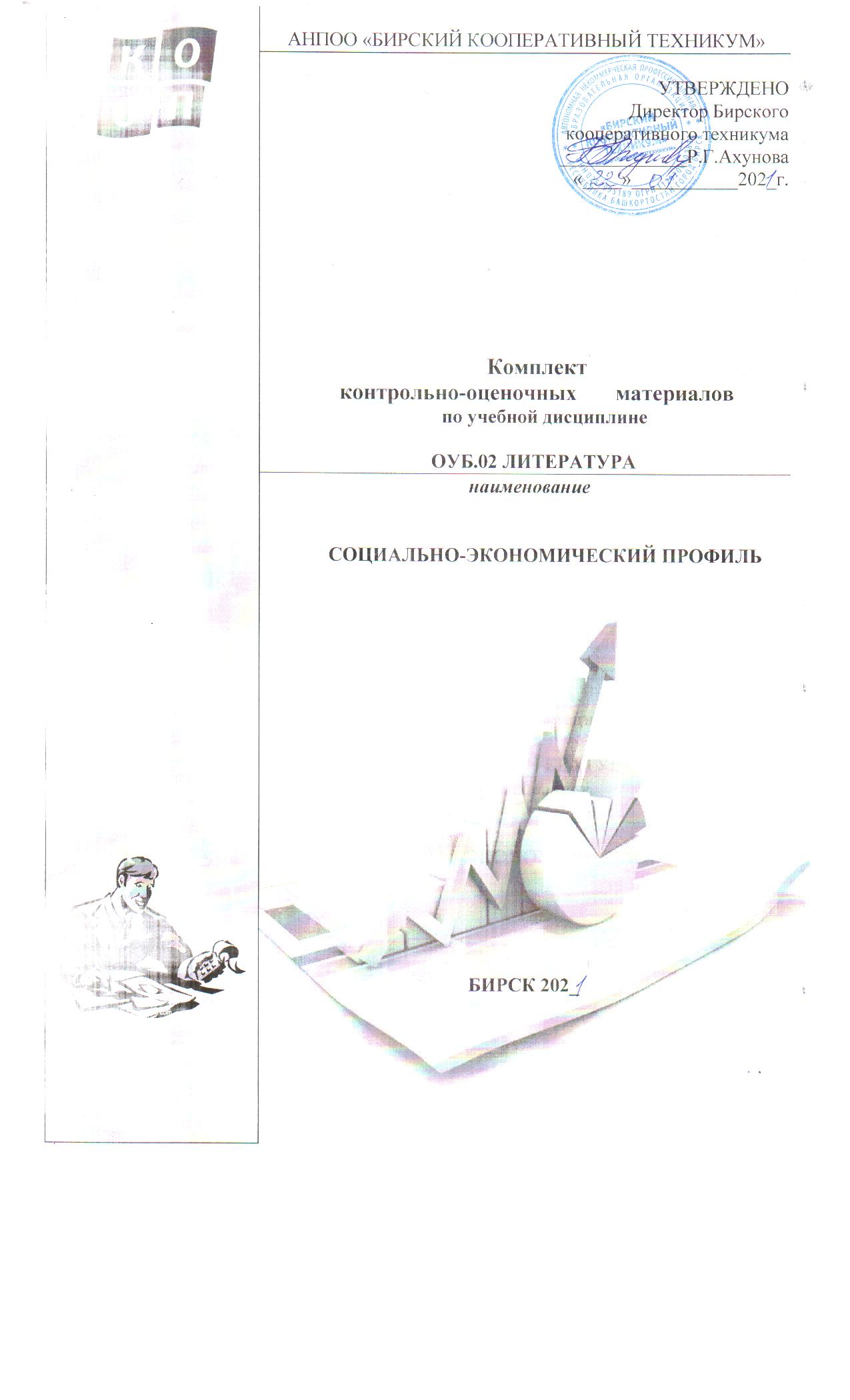 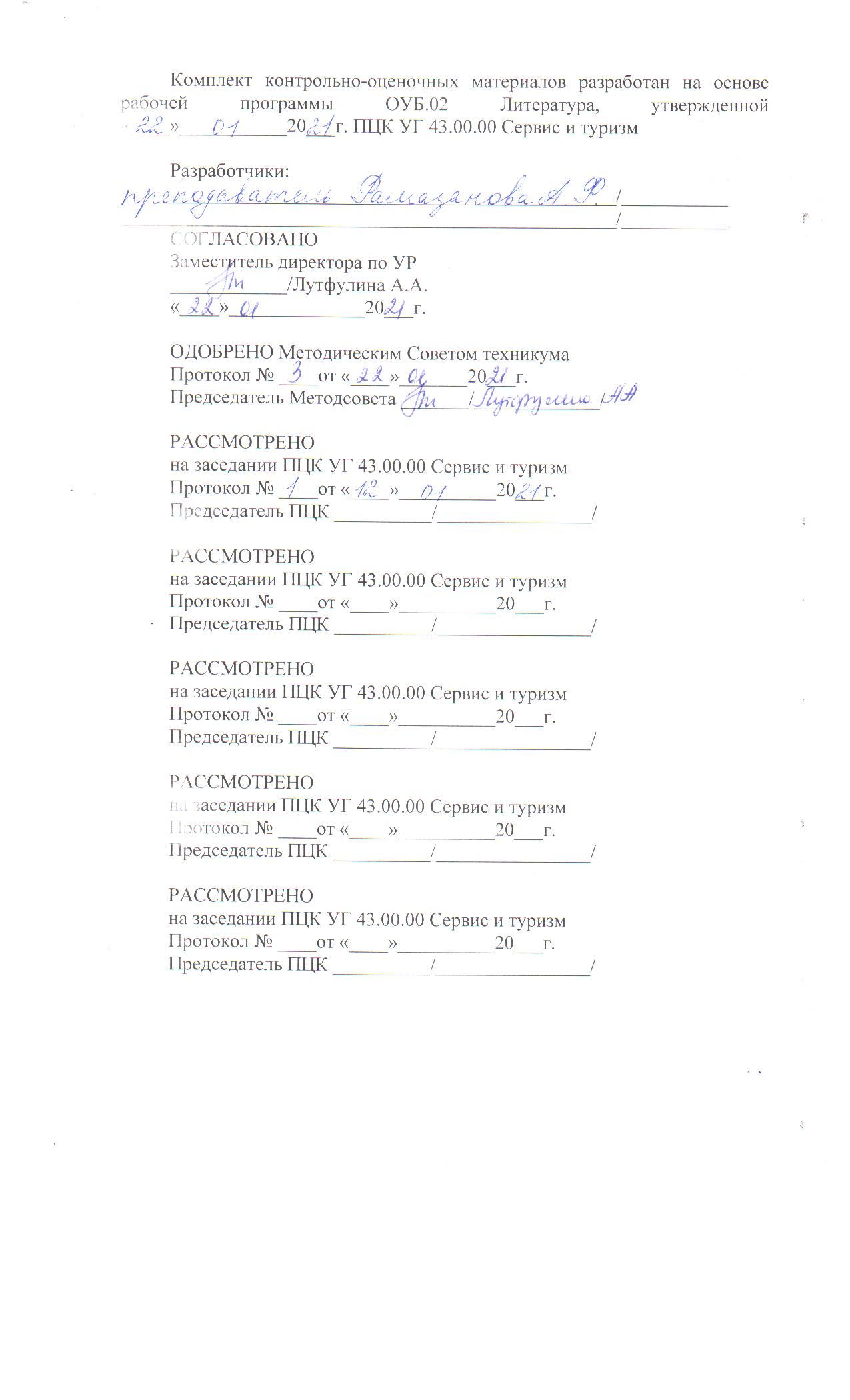 СОДЕРЖАНИЕ1.Паспорт комплекта контрольно-измерительных материалов……………….4
1.1.Область применения контрольно-измерительных материалов …………..........................41.2.Цели и задачи дисциплины – требования к результатам освоения дисциплины………………………………………………………………………………………42.Результаты освоения учебной дисциплины, подлежащие проверке…......................................................................................................................................52.1.Сводные данные об объектах оценивания, основных показателях оценки, типах заданий, формах аттестации…………………………………………….....................................53.Оценка освоения учебной дисциплины……………………………………………………...73.1.Формы и методы оценивания.................................................................................................73.2.Контроль и оценка результатов освоения учебной дисциплины по темам……………..73.3. Задания для проведения входного контроля……………………………………………..153.4. Задания для проведения текущего контроля…………………………………………….173.5. Задания для проведения рубежного контроля…………………………………………...603.6. Вопросы для подготовки к дифференцированному зачету по учебной дисциплине…693.7. Задания для итоговой аттестации………………………………………………………...724. Информационное обеспечение обучения…………………………………………………..725.Лист регистрации изменений……………………………………………………………......741.Паспорт комплекта контрольно-измерительных материалов1.1 Область применения контрольно-измерительных материалов:Комплект контрольно-измерительных материалов предназначен для оценки результатов освоения учебной дисциплины ОУБ.02  Литература. 1.2.Цели и задачи дисциплины – требования к результатам освоения дисциплины:Освоение содержания учебной дисциплины ОУБ.02  Литература направлено на достижение студентами следующих результатов:•   личностных:Л1 - сформированность мировоззрения, соответствующего современному уровню развития науки и общественной практики, основанного на диалоге культур, а также различных форм общественного сознания, осознание своего места в поликультурном мире;Л2 - сформированность основ саморазвития и самовоспитания в соответствии с общечеловеческими ценностями и идеалами гражданского общества; готовность и способность к самостоятельной, творческой и ответственной деятельности;Л3 - толерантное сознание и поведение в поликультурном мире, готовность и способность вести диалог с другими людьми, достигать в нем взаимопонимания, находить общие цели и сотрудничать для их достижения;Л4 -  готовность и способность к образованию, в том числе самообразованию, на протяжении всей жизни; сознательное отношение к непрерывному образованию как условию успешной профессиональной и общественной деятельности;     Л5 - эстетическое отношение к миру;совершенствование духовно-нравственных качеств личности, воспитание чувства любви к многонациональному Отечеству, уважительного отношения к русской литературе, культурам других народов;Л6 - использование для решения познавательных и коммуникативных задач различных источников информации (словарей, энциклопедий, интернет-ресурсов и др.);•	метапредметных:М1 - умение понимать проблему, выдвигать гипотезу, структурировать материал, подбирать аргументы для подтверждения собственной позиции, выделять причинно-следственные связи в устных и письменных высказываниях, формулировать выводы;М2 - умение самостоятельно организовывать собственную деятельность, оценивать ее, определять сферу своих интересов;М3 - умение работать с разными источниками информации, находить ее, анализировать, использовать в самостоятельной деятельности;М4 - владение навыками познавательной, учебно-исследовательской и проектной деятельности, навыками разрешения проблем; способность и готовность к самостоятельному поиску методов решения практических задач, применению различных методов познания;•	предметных:П1 - сформированность устойчивого интереса к чтению как средству познания других культур, уважительного отношения к ним;П2 - сформированность навыков различных видов анализа литературных произведений;П3 - владение навыками самоанализа и самооценки на основе наблюдений за собственной речью;П4 - владение умением анализировать текст с точки зрения наличия в нем явной и скрытой, основной и второстепенной информации;П5 - владение умением представлять тексты в виде тезисов, конспектов, аннотаций, рефератов, сочинений различных жанров;П6 - знание содержания произведений русской, родной и мировой классической литературы, их историко-культурного и нравственно-ценностного влияния на формирование национальной и мировой культуры;П7 - сформированность умений учитывать исторический, историко-культурный контекст и контекст творчества писателя в процессе анализа художественного произведения;П8 - способность выявлять в художественных текстах образы, темы и проблемы и выражать свое отношение к ним в развернутых аргументированных устных и письменных высказываниях;П9 - владение навыками анализа художественных произведений с учетом их жанрово-родовой специфики; осознание художественной картины жизни, созданной в литературном произведении, в единстве эмоционального личностного восприятия и интеллектуального понимания;П10 - сформированность представлений о системе стилей языка художественной литературы.2. Результаты освоения учебной дисциплины, подлежащие проверке2.1 Сводные данные об объектах оценивания, основных показателях оценки, типах заданий, формах аттестации..Таблица 13.Оценка освоения учебной дисциплины:3.1.Формы и методы оцениванияТекущий контроль освоения учебной дисциплины осуществляется преподавателем в процессе проведения практических занятий, опросе, оценке самостоятельной работы. Рубежный контроль осуществляется в виде письменных контрольных работ (в том числе тестовых).Формой итоговой аттестации по учебной дисциплине является письменный дифференцированный зачет.3.2.Контроль и оценка результатов освоения учебной дисциплины по темам(разделам)                                                                                                         Таблица 23.3. Задания для проведения входного контроляСтруктура теста: 1 раздел содержит 8 заданий с кратким ответом. Ответ должен быть дан в виде числа (цифры) или слова. 1 задание с развёрнутым ответом. Дополнительных материалов и инструментов для выполнения теста не требуется.Максимальный балл: 9Общее время выполнения работы - 40 минутВходная контрольная работа по литературе в 10 классе.Вариант 1Задание 1Какое стихотворение А.С. Пушкина заканчивается словамиТоварищ, верь: взойдет она,Звезда пленительного счастья,Россия вспрянет ото сна,И на обломках самовластьяНапишут наши имена!?«Арион»;«Во глубине сибирских руд»;«К Чаадаеву»;«Дар напрасный, дар случайный».Задание 2О каком герое комедии А.С. Грибоедова сказано: «И золотой мешок, и метит в генералы»?о Гориче;о Репетилове;о Скалозубе;о Загорецком.Задание 3Какое природное явление, описанное в «Слове о полку Игореве», произошло во время похода князя Игоря?лунное затмение;солнечное затмение;наводнение;засуха.Задание 4К какой теме относятся следующие стихотворения А. Пушкина: «К Чаадаеву», «Вольность», «Деревня» ?к теме поэта и поэзии;к теме свободы;к теме дружбы;к теме природы.Задание 5Когда А. Пушкин находился в южной ссылке?1820-1824 гг.;1824-1826 гг.;1817-1820 гг..Задание 6Кто из русских писателей подсказал Н.В. Гоголю сюжет поэмы «Мертвые души»?М.Ю. Лермонтов;А.С. Пушкин;Н.А. Некрасов.Задание 7Кто был по профессии «человек в футляре» из одноименного рассказа А.П. Чехова?___________________________________________________Задание 8Что лежит в основе стихотворения Пушкина «Отцы пустынники и жены непорочны»?_____________________________________________________Задание 9Дайте развернутый ответ на вопрос.Достойна ли Софья любви Чацкого? (По комедии А.С. Грибоедова «Горе от ума»)Вариант 2Задание 1Из какого стихотворения А.С. Пушкина следующие слова?Любви, надежды, тихой славыНедолго нежил нас обман,Исчезли юные забавы,Как сон, как утренний туман;«К Чаадаеву»;«Вольность»;«Деревня».Задание 2Кто из героев комедии А. Грибоедова говорит:«Подписано, так с плеч долой»Чацкий;Скалозуб;Фамусов.Задание 3В какой части «Слова о полку Игореве» выразилась основная идея произведения?Плач Ярославны;«Золотое слово» Святослава;Речь Всеволода.Задание 4К какой теме относятся стихотворения А.С. Пушкина «Я памятник себе воздвиг нерукотворный», «Эхо», «Поэту»?к теме поэта и поэзии;вольнолюбивая лирика;любовная лирика;тема одиночества.Задание 5Когда А. С. Пушкин находился в ссылке в Михайловском?1820-1824;1824-1826;1817-1820;Задание 6Какое из перечисленных произведений не принадлежит перу Н.В. Гоголя?«Шинель»;«Нос»;«Мертвые души»;«Хамелеон».Задание 7Назовите жанр произведений: «Недоросль», «Ревизор», «Горе от ума».Задание 8В каком произведении действуют следующие герои: Стародум, Правдин, Милон, Софья?Задание 9Дайте развернутый ответ на вопрос.Почему не оправдались надежды Чацкого на взаимность Софьи? (По комедии А.С. Грибоедова «Горе от ума»)Критерии оценкиВсего 9 заданий. Наивысшее количество баллов 9 баллов-100%3.4. Задания для проведения текущего контроляРаздел: Развитие русской литературы и культуры в первой половине XIX века
Раздел: Русская литература второй половины 19 века. 
Тема: Творчество Ф.И. Тютчева. Основные мотивы лирики.Практическая работа №5Текст заданийАнализ поэтических произведений Ф.И. Тютчева.Условия выполнения задания:использовать план анализа поэтических произведений.     Весь день она лежала в забытьи...Весь день она лежала в забытьи,
И всю ее уж тени покрывали.
Лил теплый летний дождь – его струи
По листьям весело звучали.И медленно опомнилась она,
И начала прислушиваться к шуму,
И долго слушала – увлечена,
Погружена в сознательную думу...И вот, как бы беседуя с собой,
Сознательно проговорила
(Я был при ней, убитый, но живой):
«О, как всё это я любила!»Любила ты, и так, как ты, любить –
Нет, никому еще не удавалось!
О господи!.. и это пережить...
И сердце на клочки не разорвалось...Октябрь или первая половина декабря 1864 Стихи посвящены воспоминаниям о последних часах жизни Денисьевой, звучит боль об утрате любимого человека. Тютчев вспоминает, как в последний день своей жизни была она в бессознательном состоянии, а за окном шел августовский дождь, весело журча по листьям. Придя в себя, Елена Александровна долго вслушивалась в шум дождя, осознавая, что умирает, но все еще тянется к жизни. Вторая часть стихотворения – описание обстановки и состояния героя, убитого горем. Герой страдает, но человек, оказывается, все может пережить, только боль в сердце остается. Стихотворение написано ямбом, перекрестная женская и мужская рифма, многосоюзие придают стихотворению плавность, повтор звуков [ш], [л], [с] передает тихий шелест летнего дождя. Для стихотворения характерны восклицательные предложения, междометия, многоточия передают тяжелое душевное состояние героя. Художественные тропы: эпитеты («теплый летний дождь»), метафоры («и сердце на клочки не разорвалось…»).В период, когда было написано стихотворение, поэт чувствовал себя, по собственному признанию, “как бы на другой день после её смерти”. Он писал тогда А.И.Георгиевскому “Не живётся, мой друг Александр Иваныч, не живётся… Гноится рана, не заживает… Чего я ни испробовал в течение этих последних недель — и общество, и природа, и, наконец, самые близкие родственные привязанности… я готов сам себя обвинять в неблагодарности, в бесчувственности, но лгать не могу: ни на минуту легче не было, как только возвращалось сознание”.  
            Ещё томлюсь тоской желаний…
Ещё томлюсь тоской желаний,
Ещё стремлюсь к тебе душой —
И в сумраке воспоминаний
Ещё ловлю я образ твой...
Твой милый образ, незабвенный,
Он предо мной везде, всегда,
Недостижимый, неизменный,
Как ночью на небе звезда...                                           <1848>Стихотворение «Еще томлюсь тоской желаний... » посвящено памяти первой жены Тютчева Элеоноры Петерсон, урожденной графини Ботмер. Она умерла в 1838 г. вскоре после пожара на пароходе «Николай |», где она находилась вместе с детьми. Нервное напряжение подорвало ее здоровье, и Тютчев, переживая ее смерть, поседел за одну ночь. 
Настроение стихотворения вызывает чувство скорби, утраты. Ключевые образы текста — это Он и Она. Лирический субъект не может забыть свою любовь. Анафоры первой строфы стихотворения усиливают глагольную лексику, передающую невозвратимость и невосполнимость утраты. Но воспоминания о ней «в сумраке» . Это говорит о том, что ее незабвенный образ лирический субъект не может забыть, хотя, вероятно, прошло уже много времени, омраченного горечью воспоминаний. 
Во второй строфе стихотворения явно чувствуется упрек лирического субъекта самому себе. Он называет ее образ «недостижимым» , подчеркивая тем самым ее нравственное превосходство. В стихотворении нет богатства лексических и синтаксических изобразительных средств. Однако глубина чувства создается высокой искренностью переживаний, обобщенностью лирического настроения. Человек, который способен много лет «в сумраке воспоминаний» искать на небе свою неизменную звезду, несомненно, способен на настоящее, высокое чувство. 

О, как убийственно мы любим,
Как в буйной слепоте страстей
Мы то всего вернее губим,
Что сердцу нашему милей!
Давно ль, гордясь своей победой,
Ты говорил: она моя…
Год не прошел — спроси и сведай,
Что уцелело от нея?

Куда ланит девались розы,
Улыбка уст и блеск очей?
Все опалили, выжгли слезы
Горючей влагою своей.

Ты помнишь ли, при вашей встрече,
При первой встрече роковой,
Ее волшебный взор, и речи,
И смех младенчески-живой?

И что ж теперь? И где все это?
И долговечен ли был сон?
Увы, как северное лето,
Был мимолетным гостем он!

Судьбы ужасным приговором
Твоя любовь для ней была,
И незаслуженным позором
На жизнь ее она легла!

Жизнь отреченья, жизнь страданья!
В ее душевной глубине
Ей оставались вспоминанья…
Но изменили и оне.

И на земле ей дико стало,
Очарование ушло…
Толпа, нахлынув, в грязь втоптала
То, что в душе ее цвело.

И что ж от долгого мученья,
Как пепл, сберечь ей удалось?Боль, злую боль ожесточенья,
Боль без отрады и без слез!

О, как убийственно мы любим!
Как в буйной слепоте страстей
Мы то всего вернее губим,
Что сердцу нашему милей!..Сколько прекрасных стихов о любви подарили нам наши поэты! Их посвящают родным, возлюбленным, друзьям... Подобные произведения интересуют читателя, помогают понять внутренний мир поэта. 
    Произведение Тютчева «О, как убийственно мы любим» было написано в начале 1851 года, посвящено Елене Денисьевой, незаконной жене Тютчева, матери его трех детей. Она была отвергнута обществом, семьей – всеми, кем она дорожила, только из-за любви к мужу. 
    Тютчев, используя громкие, грозные метафоры, пишет о том, как часто мы убиваем самое прекрасное, что в нас есть. 
    О, как убийственно мы любим, 
    Как в буйной слепоте страстей 
    Мы то всего вернее губим, 
    Что сердцу нашему милей! 
    Тютчев как бы пытается предупредить читателей обо всех опасностях любви, предостерегает, призывает быть осторожнее. 
    Автор не дает заголовка. Возможно, этим он хочет показать то, что он и не думал писать стихотворение, хотя и много размышлял о том, что пишет. Идея записать мысли пришла к нему внезапно. 
    Все стихотворение пропитано тоской и грустью. Тютчев пишет не о выдуманной судьбе влюбленного человека, а о своей собственной. Даже больше о судьбе Денисьевой, чем о своей. 
    Судьбы ужасным приговором 
    Твоя любовь для ней была, 
    И незаслуженным позором 
    На жизнь ее она легла! 
    Это четверостишье больше остальных напоминает о трагической любви в жизни обоих героев. 
    В начале стихотворения Тютчев, громко восклицая, заявляет нам об ошибках, далее объясняет, в чем они заключаются. 
    Давно ль, гордясь своей победой, 
    Ты говорил: она моя... 
    Год не прошел - спроси и сведай, 
    Что уцелело от нея? 
    Многоточие стоит здесь неслучайно: оно указывает на паузу автора, который остановил свое перо прежде, чем продолжать писать. Сам автор был остановлен нахлынувшими воспоминаниями о его победе. Затем еще одна пауза – тире. И снова Тютчев задумался, теперь уже о том, к чему привела его победа. После подобные паузы не скоро появятся на его бумаге. Он начнет писать быстро, стремительно, захлебываясь в своих чувствах. Он восклицает и спрашивает самого себя, заранее зная ответ. 
    И что ж теперь? И где все это? 
    И долговечен ли был сон? 
    Увы, как северное лето, 
    Был мимолетным гостем он! 
    На протяжении всего стихотворения идет контрастом то, какой Она была при первой встрече и то, что с Ней сделали его любовь, толпа, незаслуженные упреки. 
    В конце Тютчев повторяет первый катрен. Повторяет его с удвоенной горечью, виня в очередной раз себя за то, что его любовь стала для нее жизнью отреченья и страданья. Он повторяет с паузой, будто отдыхиваясь от так стремительно набежавших чувств. Тютчев в последний раз вспоминает розы ее ланит, улыбку уст и блеск очей, ее волшебный взор и речи, младенчески живой смех; в последний раз подводит черту случившемуся. Одновременно повтором первого четверостишия Тютчев показывает, что все повторяется: каждая его новая любовь проходит через подобные трудности, и это является замкнутым кругом в его жизни и никак он не может этот круг разорвать. 
    Тютчев пишет пятистопным хореем и перекрестной рифмой, что влияет на плавность стихотворения, а значит и на плавность мыслей автора. Так же Тютчев не забывает об одической традиции XVIII века: он использует архаизмы (ланиты, очи, отрада, отреченье, взор), в первой же строчке присутствует междометие «О», которое всегда было неотъемлемой частью од, чувствуется некий пророческий пафос: Тютчев будто говорит, что все это ждет любого «неаккуратно» влюбившегося человека. 
    Трудной была жизнь Тютчева, еще трудней она стала для Елены Денисьевой, поэтому и стихотворение пропитано некой горечью.Критерии оценки:Указаны выше.
Раздел: Русская литература второй половины 19 века.Тема: А.А. Фет. Гармоничность и мелодичность лирики.Практическая работа №6
Текст заданий
Анализ поэтических произведений А.А. Фета.
Условия выполнения задания:использовать план анализа поэтических произведений.Шепот, робкое дыханье…Шепот, робкое дыханье.          Трели соловья,Серебро и колыханье          Сонного ручья.Свет ночной, ночные тени,          Тени без конца,Ряд волшебных изменений          Милого лица,В дымных тучках пурпур розы,          Отблеск янтаря,И лобзания, и слезы,          И заря, заря!..  В стихотворении Фета "шепот, робкое дыханье" 3 строфы, в каждой из которых по 4 стиха. 
    Темой данного стихотворения является природа. Автор описывает переходное состояние природы от ночи к утру. Описание ночи, природа ночью красива. 
    Автор не использует глаголы - это придаёт стихотворению большую выразительность и красоту.

    Огромное количество глухих согласных в каждой строфе замедляет речь, делает ее тягучей, более плавной, созвучной поэтическому языку XX века. 
    Все три строфы этого стихотворения образуют одно-единственное предложение. 
    Заканчивается 1 строфа и вторая продолжает её, заканчивается вторая, продолжение - третья строфа. Как будто небольшие кадры.

    Стихотворение очень красивое, певучее, хочется придумать к нему музыку и спеть. 
    Вокруг данного стихотворения было очень много споров : люди воспринимали его каждый по-разному : многие считали, что это лирическое произведение "чистой воды",что оно в пору потрясения воспевать трели соловья. 
    стихотворение это четкое, прозрачное, меткое, действие которого происходит на лугу, не далеко от ручья, на природе.

    Читая его, мысленно переносишься на луговую поляну, свежесть вливается в легкие. Хочется остаться там навсегда, никогда не уходить оттуда. 
    "Шепот, робкое дыханье…" - само название говорит само за себя. Шепот - это что-то очень тихое, что то, чтобы не нарушить тишину. 
    Робкое дыханье - тихое дыханье...схоже с шепотом.

    Это все для того, чтобы не нарушить "жизнь" природы, её состояние. 
    Эти слова помогают читателю более ярко представить происходящее в данный период. Этими словами автор пытается подчеркнуть всю красоту необыкновенной природы.

    В стихотворении олицетворяется ручей. Этим автор хочет показать то, что природа живет и дышит. Дышит каждой травинкой и каждый листиком, каждой капелькой росы или ручья. 
    И то, что люди не считают её живой, это неправильно.

    Даже когда наступает ночь - все живёт, живёт своей, не каждому понятной, жизнью.

    Автор использует в своем стихотворении неожиданные ассоциации, например, одна их них "свет ночной". Ночью практически не бывает света. Ночью наступает тишина, покой и темнота.Я пришел к тебе с приветом…
Я пришел к тебе с приветом,
Рассказать, что солнце встало,
Что оно горячим светом
По листам затрепетало;Рассказать, что лес проснулся,
Весь проснулся, веткой каждой,
Каждой птицей встрепенулся
И весенней полон жаждой;Рассказать, что с той же страстью,
Как вчера, пришел я снова,
Что душа все так же счастью
И тебе служить готова;Рассказать, что отовсюду
На меня весельем веет,
Что не знаю сам, что буду
Петь — но только песня зреет.Творчество А. А. Фета удивительным образом проникнуто яркими чувствами и внутренней глубиной единения с природой. Стихотворение «Я пришел к тебе с приветом», передает чистоту и искренность чувств, изложенных в необычной и живой форме. Это стихотворение наполнено свежестью и легкостью, оно изливается песнью души автора. Этой легкостью проникнута каждая строчка стиха:Я пришел к тебе с приветомРассказать, что солнце всталоНепринужденность и какая-то детская наивность чувствуется в его строках. Фет рассказывает в этом стихотворении о пробуждении природы. Он особенным образом выделяет утреннее солнце, которое «горячим светом по местам затрепетало» и наделяет его энергией и живительной силой. Эта энергия солнца тут же отразилась на всем вокруг:…лес проснулсяВесь проснулся, веткой каждой,Каждой птицей встрепенулсяИ весенней полон жаждой.В этих строках описано не столько реальное явление природы, сколько внутренне состояние и чувства, которые переполняют самого автора. Это внутренние переживания лирического героя, который неимоверно счастлив, что пришло утро. Утро дает ему силу, потому, что он снова сможет увидеть свою возлюбленную. Он мчится к ней на крыльях любви, чтобы подарить это утро, тепло яркого солнышка и свежесть проснувшегося леса.
Автор восклицает, что уже все проснулось и сам он также готов дарить свою любовь, с той же страстью и преданностью:Рассказать, что с той же страстью,Как вчера пришел я снова,Что душа все так же счастьюИ тебе служить готова.Поэт влюблен и безмерно счастлив: все вокруг, его безудержно радует, во всем он видит только самое прекрасное. Эти чувства настолько переполняют лирического героя, что в душе уже зарождается песня вечной любви:Что не знаю сам, что будуПеть – но только песня зреет.Эти строки наиболее ярко отражают состояние влюбленности его души, которая излучает радость и веселье – душа поэта поет.Фет сумел в этом стихотворении соединить состояние утренней природы и своих переживаний. Он очень тонко выразил словами все оттенки настроения и отчетливо передал внутреннее состояние и те чувства, которое переполнили его существо.

Критерии оценки:Указаны выше.Раздел: Русская литература второй половины 19 века.Тема: Очерк жизни и творчества М.Е. Салтыкова-Щедрина. «История одного города». Тематика и проблематика произведения.Практическая работа №7
Текст заданийАнализ романа М.Е. Салтыкова-Щедрина «Господа Головлевы».
Условия выполнения задания:использовать план анализа прозаических произведений.Анализ художественного произведения1. Определить тему и идею /главную мысль/ данного произведения; проблемы, затронутые в нем; пафос, с которым произведение написано;2. Показать взаимосвязь сюжета и композиции;3. Рассмотреть субъектную организацию произведения /художественный образ человека, приемы создания персонажа, виды образов-персонажей, система образов-персонажей/;4. Выяснить авторское отношение к теме, идее и героям произведения;5. Определить особенности функционирования в данном произведении литературы изобразительно-выразительных средств языка;6. Определить особенности жанра произведения и стиля писателя.Примечание: по этой схеме можно писать сочинение-отзыв о прочитанной книге, при этом в работе представить также:1. Эмоционально-оценочное отношение к прочитанному.2. Развернутое обоснование самостоятельной оценки характеров героев произведения, их поступков и переживаний.3. Развернутое обоснование выводов.Среди произведений М.Е.Салтыкова-Щедрина выдающееся место принадлежит социально-психологическому роману «Господа Головлевы» (1875-1880).Основой сюжета этого романа является трагическая история помещичьего головлевского рода. Перед читателями проходят три поколения Головлевых. В жизни каждого из них Щедрин видит «три характеристические черты»: «праздность, непригодность к какому бы то ни было делу и запой. Первые две приводили за собой пустословие, тугомыслие, пустоутробие, последний являлся как бы обязательным заключением общей жизненной неурядицы».Открывается роман главой «Семейный суд». В ней — завязка всего романа. Здесь еще заметна жизнь, живые страсти и стремления, энергия. Центром этой главы является грозная для всех окружающих Арина Петровна Голов-лева, умная помещица-крепостница, самодержица в семье и в хозяйстве, физически и нравственно целиком поглощенная энергичной, настойчивой борьбой за преумножение богатства. Порфирий здесь еще не «выморочный» человек. Его лицемерие и пустословие прикрывают определенную практическую цель — лишить брата Степана права на долю в наследстве.Сильным укором головлевщине является Степан, его драматическая смерть, которой завершается первая глава романа. Из молодых Головлевых он самый даровитый, впечатлительный и умный человек, получивший университетское образование. Но он с детских лет испытывал постоянное притеснение со стороны матери, слыл постылым сыном-шутом, «Степкой-балбесом». В результате из него получился человек с рабским характером, способный быть кем угодно: пропойцей, даже преступником.В следующей главе — «По-родственному» — действие происходит десять лет спустя после событий, описанных в первой главе. Но как изменились лица и отношения между ними! Властная глава семьи, Арина Петровна, превратилась в скромную и бесправную приживалку в доме младшего сына Павла Владимировича в Дубравине. Головлев-ским имением завладел Иудушка — Порфирий. Он теперь становится почти главной фигурой повествования. Как и в первой главе, здесь тоже речь идет о смерти другого представителя молодых Головлевых — Павла Владимировича.Последующие главы романа повествуют о духовном распаде личности и семейных связей, об «умертвиях». Третья глава — «Семейные итоги» — включает сообщение о смерти сына Порфирия Головлева - Владимира. В этой же главе показана причина наступившей позже смерти и другого сына Иудушки — Петра. Рассказано в ней о духовном и физическом увядании Арины Петровны, об одичании самого Иудушки.В четвертой главе — «Племяннушка» — умирают Арина Петровна и Петр, сын Иудушки. В пятой главе — «Недозволенные семейные радости» — нет физической смерти, но Иудушка убивает материнское чувство в Евпраксеюшке.В кульминационной шестой главе — «Выморочный» — речь идет о духовной смерти Иудушки, а в седьмой наступает его физическая смерть (здесь же говорится о самоубийстве Любиньки, о предсмертной агонии Анниньки).Источником всех этих нравственных увечий и смертей является Головлево, враждебное жизни паразитическое бытие помещичьего сословия. Оно обесчеловечивает людей. «Головлево, — размышляет Аннинька, — это сама смерть, злобная, пустоутробная; это смерть, вечно подстерегающая новую жертву... Все смерти, все отравы, все язвы — все идут отсюда».Особенно кратковременной оказалась жизнь самого младшего, третьего поколения Головлевых. Показательна судьба сестер Любиньки и Анниньки. Они вырвались из проклятого родного гнезда, мечтая о служении высокому искусству. Но сестры не были подготовлены для суровой жизненной борьбы ради высоких целей. Отвратительная, циничная провинциальная среда поглотила и погубила их.Наиболее живучим среди Головлевых оказывается самый отвратительный, самый бесчеловечный из них — Иудушка, «набожный пакостник», «язва смердящая», «кровопивушка».Щедрин не только предрекает смерть Иудушки, он видит и его силу, источник его живучести. Иудушка — ничтожество, но этот пустоутробный человек гнетет, терзает и мучит, убивает, обездоливает, разрушает. Именно он является прямой или косвенной причиной бесконечных «умертвий» в головлевском доме.В первых главах романа Иудушка находится в состоянии запоя лицемерного празднословия. Оно является характернейшей чертой натуры Порфирия. Своими елейными, лживыми словами он терзает жертву, глумится над человеческой личностью, над религией и моралью, святостью семейных уз.В следующих главах Иудушка приобретает новые черты. Он погружается в опустошающий душу мир пустяков, мелочей. Но вот все вымерло около Иудушки. Он остался один и замолчал. Пустословие и празднословие потеряли свой смысл: некого было усыплять и обманывать, тиранить и убивать. И у Иудушки возникает запой одинокого праздномыслия, человеконенавистнических помещичьих мечтаний. В своей бредовой фантазии он любил «вымучить, разорить, обездолить, 'пососать кровь».Герой приходит к разрыву с действительностью, с реальной жизнью. Иудушка становится выморочным человеком, страшным прахом, живым мертвецом. Но ему хотелось полного оглушения, которое окончательно упразднило бы всякое представление о жизни и выбросило бы его в пустоту. Здесь и возникает потребность в пьяном запое. Но в заключительной главе Щедрин показывает, как в Иудушке проснулась одичалая, загнанная и позабытая совесть. Она осветила ему весь ужас его предательской жизни, всю безвыходность, обреченность его положения. Наступила агония раскаяния, душевная смута, возникло острое чувство своей виновности перед людьми, появилось ощущение, что все окружающее враждебно противостоит ему, а потом созрела и идея о необходимости «насильственного саморазрушения», самоубийства.В трагической развязке романа наиболее отчетливо обнаружился щедринский гуманизм в понимании общественной природы человека, выразилась уверенность в том, что даже в самом отвратительном и опустившемся человеке возможно пробуждение совести и стыда, осознание пустоты, несправедливости и бесплодности своей жизни.Образ Иудушки Головлева стал мировым типом предателя, лгуна и лицемера.М.Е.Салтыков-Щедрин великолепно знал Россию. Правда его могучего слова пробуждала и формировала самосознание читателей, звала их на борьбу. Писателю не были известны реальные пути к счастью народа. Но его напряженные искания подготавливали почву для будущего.Критерии оценки:Указаны выше.

Раздел: Русская литература второй половины 19 века.Тема: Жизнь и творчество Ф.М. Достоевского. Своеобразие жанра романа «Преступление и наказание». Практическая работа №8
Текст заданий
Написание сочинения на тему «Внутренний мир Родиона Раскольникова» (по одному из планов).План первый.
1. Введение.
Этот пункт занимает первый абзац. В нем содержатся общие сведения о проблеме, затрагиваемой в сочинении. Можно привести цитаты из авторитетных источников. Также введение задает общий эмоциональный фон всему сочинению.

2. Постановка проблемы.
Здесь задается вопрос, уточняется, к какой части жизни общества относится проблема, уточняется, к чему побуждает проблема, поднимаемая автором.
Проблема может быть социальной, злободневной, политической, морально-этической, идеологической, философской и так далее.
В данном пункте можно прибегнуть к следующим фразам:

- Автор в своем произведении поднимает проблемы...

- Текст заставляет читателей задуматься над...

3. Комментарий к проблеме и оформление позиции автора по данному вопросу.
В данном пункте даются ответы на такие вопросы:

- Актуальна ли проблема, и почему?

- Как к проблеме относится автор произведения?

- Существуют ли альтернативные точки зрения, и если да, то какие?

- На что обращает внимание читателей автор в своем произведении?

- На каких примерах автором раскрывается основная проблема произведения?

Ответ на каждый из этих вопросов стоит подкреплять цитатами и выдержками из текстов произведения.

4. Личное мнение.
Чаще всего рекомендуется выражать свое согласие с мнением автора.
Было бы неплохо привести несколько примеров из других литературных источников или личной жизни. Для этого стоит воспользоваться фразами: «Мне вспоминается герой произведения...» и «В моей жизни происходили подобные ситуации».
Если ни литературный, ни личный пример не вспоминаются, можно воспользоваться абстрактной фразой «Мы часто можем увидеть людей, которые...», затрагивающей общие социальные аспекты жизни.

5. Последний пункт любого сочинения – это заключение, или резюмирование.

В этом пункте в общей форме повторяется основная идея сочинения и рассматриваемого текста.
Было бы неплохо использовать фразу «Я выражаю благодарность автору произведения за то, что он заставляет меня и многих других читателей вновь обращаться к этой проблеме».

План второй.
1. Вступление. Приглашение читателя сочинения (в нашем случае, члена комиссии) к разговору, представление автора рассматриваемого произведения и определение основных проблем текста. Объем такого вступления – несколько предложений, обычно 3 или 4.

2. Проблемы текста. Здесь достаточно указать одно или две, так как максимальный бал за эту часть всего один. Важно не перепутать понятия темы и проблемы произведения.

3. Комментарии к проблемам, затронутым в тексте. Чаще всего выпускники пользуются хитрой уловкой – просто пересказывают текст в кратком виде своими словами, избегая частого цитирования и пересказа деталей.

4. Позиция автора. Здесь все просто – несколькими предложениями вы указываете, как относится автор произведения к поставленной проблеме и предлагает ли он какие-то выходы из сложившейся ситуации.

5. Личное мнение. Вот здесь, в отличие от предыдущего пункта, недостаточно пары предложений. Помимо фразы «Я согласен с мнением автора» или «Я не согласен с позицией автора», стоит привести еще и аргументы. В качестве аргументов подойдут факты из личной или общественно-политической жизни, научные факты или отсылки к другим источникам. Аргументы стоит подбирать тщательно, чтобы они максимально подходили к главному тезису и вашей позиции.

6. Заключение. Его не стоит писать слишком длинным – достаточно пары емких предложений. Не стоит забывать, что ваше сочинение должно быть «замкнутым» - то есть заключение снова приводит к тем тезисам, которые упоминались и использовались во вступлении. Также неплохо будет указать, какое влияние оказал рассматриваемый текст на мировую литературу и жизнь в целом. 

Условия выполнения заданий:Домашняя работа.Критерии оценки:«5»1. Содержание работы полностью соответствует теме, демонстрирует отличное знание текста литературного произведения и материалов, привлеченных для раскрытия этой темы (литературоведческих, критических, исторических, философских и т. д.).
2. Фактические ошибки отсутствуют.
3. Содержание излагается последовательно.
4. Работа отличается богатством словаря, разнообразием используемых синтаксических конструкций, точностью словоупотребления.
            В целом в работе допускается 1 недочет в содержании и 1-2 речевых недочета. «4»1. Содержание работы в основном соответствует теме (имеются незначительные отклонения от темы).
2. Содержание в основном достоверно, но имеются единичные фактические неточности.
3. Имеются незначительные нарушения последовательности в изложении мыслей. 4. Лексический и грамматический стой речи достаточно разнообразен.
5. Стиль работы отличается единством, достаточной выразительностью.
            В целом в работе допускается не более 2 недочетов в содержании и не более 3-4 речевых недочетов.«3»1. В работе допущены существенные отклонения от темы. 2. Работа достоверна в главном, но в ней имеются отдельные фактические неточности.
3. Обнаружены односторонность или неполнота в раскрытии темы, недостаточность цитатного материала и аргументации.
4. Допущены отдельные нарушения последовательности изложения.
5. Беден словарь, и однообразны употребляемые синтаксические конструкции, встречается неправильное словоупотребление.
6. Стиль работы не отличается единством, речь недостаточно выразительна.
            В целом в работе допускается не более 4 недочетов в содержании и 5 речевых недочетов.«2»1. Работа не соответствует теме.2. В работе заметно тяготение к пересказу, а не анализу.3. Обнаруживается незнание литературного текста и критического материала.
4. Допущено много фактических неточностей текста.
5. Нарушена последовательность изложения мыслей во всех частях работы, отсутствует связь между ними.
6. Крайне беден словарь, работа написана короткими однотипными предложениями со слабо выраженной связью между ними, часты случаи неправильно словоупотребления.
7. Нарушено стилевое единство текста.
             В целом в работе допущено 6 недочетов в содержании и до 7 речевых недочетов.

Раздел: Русская литература второй половины 19 века.Тема: История создания, особенности жанра и композиции романа «Война и мир».Практическая работа №9
Текст заданий
Написание сочинения на тему «Мысль семейная» в романе: Болконские, Ростовы, Курагины» (по одному из планов, указанных выше).
Условия выполнения заданий:Домашняя работа.
Критерии оценки:Указаны выше.


Раздел: Русская литература конца 19 – начала 20 вв.Тема: Краткий очерк жизни и творчества И.А. Бунина. Идейно-художественное своеобразие рассказов.Практическая работа №10
Текст заданий
Анализ рассказов И.А. Бунина «Темные аллеи», «Чистый понедельник», «Легкое дыхание».
Условия выполнения задания:использовать план анализа прозаических произведений (указан выше).

Анализ рассказа «Легкое дыхание»Тема любви занимает в творчестве писателя одно из ведущих мест. В зрелой прозе заметны тенденции осмысления вечных категорий бытия – смерти, любви, счастья, природы. Часто он описывает «мгновения любви», которые имеют фатальный характер, трагическую окраску. Большое внимание он уделяет женским характерам, таинственным и непостижимым.Начало романа «Легкое дыхание» создает ощущение грусти и печали. Автор заранее готовит читателя к тому, что на следующих страницах будет разворачиваться трагедия человеческой жизни.Главная героиня романа Ольга Мещерская, девушка гимназистка, очень сильно выделяется среди своих одноклассниц веселым нравом и явной любовью к жизни, она совершенно не боится чужих мнений, и открыто бросает вызов обществу.В последнюю зиму в жизни девушки произошло много перемен. В это время Ольга Мещерская была в полном расцвете своей красоты. Про нее ходили слухи, что она не может жить без поклонников, но в тоже время очень жестоко с ними обращается. В свою последнюю зиму Оля полностью отдалась радостям жизни, она бывала на балах и каждый вечер ходила на каток.Оля стремилась выглядеть всегда хорошо, она носила дорогие туфельки, дорогие гребешки, возможно, она бы и одевалась по последней моде, если бы все гимназистки не носили форму. Директриса гимназии сделала Ольге замечание по поводу внешнего вида, что такие украшения и обувь пристало носить взрослой женщине, а не простой ученице. На что Мещерская открыто заявила, что она имеет право одеваться как женщина, ведь она ею и является, и виноват в этом никто иной, как брат самой директрисы  Алексей Михайлович Малютин. Ответ Ольги можно в полной мере расценивать как вызов обществу того времени. Молодая девушка без тени скромности надевает вещи не по возрасту, ведет себя как зрелая женщина и при этом открыто аргументирует свое поведение довольно интимными вещами.Превращение Ольги в женщину произошло летом на даче. Когда родителей не было дома, в гости к ним на дачу приехал Алексей Михайлович Малютин, друг их семьи. Не смотря на то что он не застал отца Оли, Малютин все же остался в гостях, объясняя это тем что хочет, чтобы как следует просохло после дождя. В отношении Оли Алексей Михайлович вел себя как кавалер, хотя разница в их возрасте была огромной, ему было 56, ей – 15. Малютин признавался Оле в любви, говорил всевозможные комплименты. Во время чаепития Ольга почувствовала себя плохо и прилегла на тахту, Алексей Михайлович начал целовать ей ручки, рассказывать о том, как он влюблен, а после поцеловал в губы. Ну и далее произошло то, что произошло. Можно сказать, что со стороны Ольги это был не более чем интерес к тайне, стремление стать взрослой.После этого была трагедия. Малютин застрелил Ольгу на вокзале и объяснил это тем, что был в состоянии аффекта, ведь она показала ему свой дневник, в котором было описано все произошедшее, а после и Ольгино отношение к ситуации. Она писала, что испытывает отвращение к своему ухажеру.Столь жестоко Малютин поступил потому, что было задето его самолюбие. Он был уже далеко не молодым офицером, да еще и холостым, ему естественно было приятно тешить себя тем, что юная девушка выразила к нему свою симпатию. Но когда он узнал что она не испытывает к нему ничего кроме отвращения, было как гром среди ясного неба. Он сам обычно отталкивал женщин, а тут оттолкнули его. Общество было на стороне Малютина, он оправдал себя тем, что якобы Ольга сама его соблазнила, обещала стать его женой, а после бросила его. Так как у Оли была репутации сердцеедки, никто не усомнился в его словах.Заканчивается рассказ тем, что классная дама Ольги Мещерской, мечтательная дама, живущая в своем выдуманном идеальном мире, приходит на могилу Оли каждый праздник и по нескольку часов молча наблюдает за ней. Для дамы Оля идеал женственности и красоты.Здесь «легкое дыхание» - это легкое отношение к жизни, чувственность и импульсивность, которые были присущи Оле Мещерской.Анализ рассказа «Темные аллеи»Рассказ “Темные аллеи” открывает, может быть, самый знаменитый бунинский цикл рассказов, который и получил свое название по этому первому, “заглавному” произведению. Известно, какое значение придавал писатель начальному звуку, первой “ноте” повествования, тембр которой должен был определять всю звуковую палитру произведения. Своеобразным “зачином”, создающим особую лирическую атмосферу рассказа, стали строки из стихотворения Н. Огарева “Обыкновенная повесть”:

Была чудесная весна,
Они на берегу сидели,
Во цвете лет была она,
Его усы едва чернели.
Кругом шиповник алый цвел,
Стояла темных лип аллея...

Ho, как всегда у Бунина, “звук” неотделим от “изображения”. Ему, как он писал в заметках “Происхождение моих рассказов”, при начале работы над рассказом представились “какая-то большая дорога, тройка, запряженная в тарантас, и осеннее ненастье”. Надо к этому добавить и литературный импульс, который тоже сыграл свою роль: Бунин в качестве такового назвал “Воскресение” Л.Н. Толстого, героев этого романа — молодого Нехлюдова и Катюшу Маслову. Все это вместе соединилось в воображении писателя, и родился рассказ о потерянном счастье, о невозвратимости времени, об утраченных иллюзиях и о власти прошлого над человеком.

Встреча героев, соединенных когда-то в молодости горячим любовным чувством, происходит много лет спустя в самой обыкновенной, пожалуй, даже невзрачной обстановке: в распутицу, на постоялом дворе, лежащем на большом проезжем тракте. Бунин не скупится на “прозаические” детали: “закиданный грязью тарантас”, “простые лошади”, “подвязанные от слякоти хвосты”. Зато портрет приехавшего мужчины дается подробный, явно рассчитайный на то, чтобы вызвать симпатию: “стройный старик-военный”, с черными бровями, белыми усами, выбритым подбородком. Его внешность говорит о благородстве, а строгий, но усталый взгляд контрастирует с живостью движений (автор замечает, как он “выкинул” из тарантаса ногу, “взбежал” на крыльцо). Бунин явно хочет подчеркнуть соединение в герое бодрости и зрелости, моложавости и степенности, что очень важно для общего замысла рассказа, замешанного на желании столкнуть прошлое и настоящее, высечь искру воспоминаний, которая осветит ярким светом прошедшее и испепелит, превратит в золу то, что существует сегодня.

Писатель намеренно затягивает экспозицию: из трех с половиной страниц, отданных рассказу, почти страницу занимает “введение”. Помимо описания ненастного дня, внешности героя (а заодно и подробной характеристики облика кучера), которая дополняется новыми деталями по мере того, как герой освобождается от верхней одежды, в ней присутствует и подробная характеристика комнаты, где очутился приезжий. Причем рефреном этого описания становится указание на чистоту и опрятность: чистая скатерть на столе, чисто вымытые лавки, недавно побеленная печь, новый образ в углу... Автор делает на этом акцент, поскольку известно, что содержатели русских постоялых дворов и гостиниц аккуратностью не отличались и постоянным признаком этих мест были тараканы да засиженные мухами тусклые оконца. Следовательно, он хочет обратить наше внимание на едва ли не уникальность того, как содержится это заведение его хозяевами, а вернее, как мы узнаем вскоре, его хозяйкой.Ho герой остается безучастным к окружающей обстановке, хотя позже и отметит чистоту и опрятность. Из его поведения и жестов видно, что он раздражен, устал (Бунин второй раз употребляет эпитет усталый, теперь уже применительно ко всему облику приехавшего офицера), возможно, не очень здоров (“бледная худая рука”), настроен враждебно ко всему происходящему (“неприязненно” позвал хозяев), рассеян (“невнимательно” отвечает на вопросы появившейся хозяйки). И только неожиданное обращение к нему этой женщины: “Николай Алексеевич”, — заставляет его будто очнуться. Ведь до этого он задавал ей вопросы чисто механически, не вдумываясь, хотя и успел окинуть взором ее фигуру, отметить округлые плечи, легкие ноги в поношенных татарских туфлях.Сам автор как бы в дополнение к “невидящему” взгляду героя дает гораздо более остро-выразительный, неожиданный, сочный портрет вошедшей: не очень молодая, но еще красивая, похожая на цыганку, полная, но не отяжелевшая женщина. Бунин намеренно прибегает к натуралистическим, почти антиэстетичным деталям: большие груди, треугольный, как у гусыни, живот. Ho вызывающий антиэстетизм изображения “снимается”: груди спрятаны под красной кофточкой (уменьшительно-ласкательный суффикс призван передать ощущение легкости), а живот скрадывает черная юбка. В целом же сочетание черного и красного в одежде, пушок над губой (признак страстности), зооморфное сравнение нацелены на акцентировку плотского, земного начала в героине.Однако именно она явит собой — в чем мы убедимся чуть позже — начало духовное в противовес тому приземленному существованию, которое, сам того не осознавая, влачит герой, не вдумываясь и не вглядываясь в свое прошлое. Поэтому именно она — первая! — узнает его. Недаром она “все время пытливо смотрела на него, слегка щурясь”, а он вглядится в нее только после того, как она обратится к нему по имени и отчеству. Она — а не он — назовет точную цифру, когда речь зайдет о годах, которые они не виделись: не тридцать пять, а тридцать. Она скажет, сколько ему лет сейчас. Значит, ею все скрупулезно подсчитано, значит, каждый год оставлял зарубку в памяти! И это в то время, как именно ему следовало бы никогда не забывать о том, что их связывало, ибо в прошлом у него — ни много ни мало — непорядочный поступок, впрочем, совершенно обычный по тем временам, — забава с крепостной девушкой при посещении усадьбы друзей, внезапный отъезд...

В скупом диалоге между Надеждой (так зовут хозяйку постоялого двора) и Николаем Алексеевичем восстанавливаются подробности этой истории. А самое главное — различное отношение героев к прошлому. Если для Николая Алексеевича все, что случилось, — “история пошлая, обыкновенная” (впрочем, и все в своей жизни он готов подвести под эту мерку, будто бы снимающую с человека груз ответственности за свои поступки), то для Надежды ее любовь стала и великим испытанием, и великим событием, единственным по значимости в ее жизни. “Как не было у меня ничего дороже вас на свете в ту пору, так и потом не было”, — скажет она.Для Николая Алексеевича любовь крепостной была только одним из эпизодов его жизни (об этом ему прямо заявляет Надежда: “Для вас словно ничего и не было”). Она же несколько раз “хотела руки на себя наложить”, никогда при необыкновенной красоте своей не вышла замуж, так и не сумев забыть свою первую любовь. Поэтому и опровергает она заявление Николая Алексеевича о том, что “с годами все проходит” (он, словно пытаясь убедить себя в этом, повторяет формулу, что “все проходит”, несколько раз: ведь ему очень хочется отмахнуться от прошлого, представить все мало значащим событием), словами: “Все проходит, да не все забывается”. И их она произнесет с непоколебимой уверенностью. Впрочем, Бунин почти нигде не комментирует ее слов, ограничиваясь односложными “ответила”, “подошла”, “приостановилась”. Только однажды проскользнет у него указание на “недобрую улыбку”, с которой Надежда произносит фразу, обращенную к ее соблазнителю: «Все стихи мне изволили читать про всякие “темные аллеи”».

Так же скуп писатель и на “исторические подробности”. Только из слов героини произведения: “Мне господа вскоре после вас вольную дали”, — да из упоминания о наружности героя, имевшей “сходство с Александром II, которое столь распространено было среди военных в пору его царствования”, мы можем составить себе представление, что действие рассказа происходит, по-видимому, в 60-е или 70-е годы XIX в.

Зато необыкновенно щедр Бунин оказывается на комментирование состояния Николая Алексеевича, для которого встреча с Надеждой становится встречей и со своим прошлым, и со своей совестью. Писатель являет здесь собой “тайного психолога” во всем блеске, давая понять через жесты, интонацию голоса, поведение героя, что происходит у него в душе. Если поначалу единственное, что заинтересовывает на постоялом дворе приезжего, — это то, что “из-за печной заслонки сладко пахло щами” (Бунин даже добавляет такую подробность: чувствовался запах “разварившейся капусты, говядины и лаврового листа”, — из чего можно заключить, что постоялец явно голоден), то при встрече с Надеждой, при узнавании ее, при дальнейшем разговоре с ней с него вмиг слетают усталость и рассеянность, он начинает выглядеть суетливым, обеспокоенным, много и бестолково говорящим (“забормотал”, “скороговоркой прибавил”, “торопливо сказал”), что составляет резкий контраст со спокойной величавостью Надежды. Бунин трижды указывает на реакцию смущения Николая Алексеевича: “быстро выпрямился, раскрыл глаза и покраснел”, “остановился и, краснея сквозь седину, стал говорить”, “покраснел до слез”; подчеркивает его недовольство собой резкими сменами положения: “решительно заходил по комнате”, “нахмурясь, опять зашагал”, “остановясь, болезненно усмехнулся”.Все это свидетельствует о том, какой непростой, болезненный процесс происходит в нем. Ho поначалу у него в памяти не всплывает ничего, кроме божественной красоты молодой девушки (“Как хороша ты была!... Какой стан, какие глаза!... Как на тебя все заглядывались”) и романтической обстановки их сближения, и он склонен отмахнуться от услышанного, надеясь перевести разговор если не в шутку, то в русло “кто старое помянет, тому...” Однако после того, как он услышал, что Надежда никогда не смогла простить его, потому что нельзя прощать того, кто отнял самое дорогое — душу, кто ее умертвил, он словно бы прозревает. Особенно его, по-видимому, потрясает то, что она для объяснения своего ощущения прибегает к поговорке (очевидно, особенно любимой Буниным, уже однажды им использованной в повести “Деревня”) “мертвых с погоста не носят”. Это означает, что она чувствует себя умершей, что так и не ожила после тех счастливых весенних дней и что для нее, познавшей великую силу любви — недаром на его вопрос-восклицание: “Ведь не могла же ты любить меня весь век!” — она твердо отвечает: “Значит, могла. Сколько ни проходило времени, все одним жила”, — нет возврата к жизни обычных людей. Ее любовь оказалась не просто сильнее смерти, а сильнее той жизни, которая наступила после случившегося и которую ей, как христианке, надо было продолжать, несмотря ни на что.

А что это за жизнь, мы узнаем из нескольких реплик, которыми обмениваются покидающий краткий приют Николай Алексеевич и кучер Клим, рассказывающий, что у содержательницы постоялого двора “ума палата”, что она “богатеет”, потому что “деньги в рост дает”, что она “крута”, но “справедлива”, а значит, пользуется и уважением, и почетом. Ho мы-то понимаем, сколь мелка и ничтожна для нее, полюбившей раз и навсегда, вся эта меркантильная мельтешня, насколько она несоотносима с тем, что делается у нее в душе. Для Надежды ее любовь — от Бога. Недаром она говорит: “Что кому Бог дает... Молодость у всякого проходит, а любовь — другое дело”. Поэтому-то и ее неготовность к прощению, в то время как Николай Алексеевич очень хочет и надеется, что Бог его простит, а уж тем более простит Надежда, ибо, по всем меркам, не такой уж великий грех он совершил, не осуждается автором. Хотя такая максималистская позиция идет вразрез с христианским вероучением. Ho, по Бунину, преступление против любви, против памяти — гораздо более тяжкое, чем грех “злопамятства”. И как раз память о любви, о прошлом, по его убеждению, оправдывает многое.

И то, что постепенно в сознании героя пробуждается истинное понимание произошедшего, говорит в его пользу. Ведь поначалу сказанные им слова: “Думаю, что и я потерял в тебе самое дорогое, что имел в жизни”, — и поступок — поцеловал у Надежды руку на прощание — не вызывают у него ничего, кроме стыда, и даже больше — стыда этого стыда, воспринимаются им как фальшивые, показные. Ho потом он начинает понимать, что вырвавшееся случайно, второпях, может быть, даже для красного словца, и есть самый подлинный “диагноз” прошлого. Его внутренний диалог, отражающий колебания и сомнения: “Разве неправда, что она дала мне лучшие минуты жизни?” — завершается непоколебимым: “Да, конечно, лучшие минуты. И не лучшие, а истинно волшебные”. Ho тут же — и здесь Бунин выступает как реалист, который не верит в романтические преображения и раскаяния, — другой, отрезвляющий голос подсказывал ему, что все эти размышления “вздор”, что иначе он поступить не мог, что ни тогда нельзя было ничего исправить, ни теперь.Так Бунин в самом первом рассказе цикла дает представление о той недостижимой высоте, на которую способен подняться самый обыкновенный человек в случае, если его жизнь озарена пусть и трагической, но любовью. И короткие мгновения этой любви способны “перевесить” все материальные выгоды будущего благосостояния, все утехи любовных увлечений, не поднимающихся над уровнем обычных интрижек, вообще всю последующую жизнь с ее взлетами и падениями.

Бунин рисует тончайшие переливы состояний героев, опираясь на звуковое “эхо”, созвучие фраз, которые рождаются, часто помимо смысла, в ответ на произнесенные слова. Так, слова кучера Клима о том, что если не отдашь Надежде деньги вовремя, то “пеняй на себя”, отзываются, словно эхолалия, произнесением их вслух Николаем Алексеевичем: “Да, да, пеняй на себя”. А потом в его душе они продолжат звучать как “распинающие” его слова. “Да, пеняй на себя”, — думает он, понимая, что за вина лежит на нем. И созданная автором, вложенная им в уста героини гениальная формула: “Все проходит, да не все забывается”, — рождена в ответ на фразу Николая Алексеевича: “Все проходит. Все забывается”, — ранее будто бы находящую подтверждение в цитате из книги Иова — “как о воде протекшей будешь вспоминать”. И еще не раз на протяжении рассказа будут возникать слова, отсылающие нас к прошлому, к памяти: “С годами все проходит”; “молодость у всякого проходит”; “я вас Николенькой звала, а вы меня — помните как”; “помнишь, как на тебя все заглядывались”, “как же можно такое забыть”, “ну да что вспоминать”. Эти перекликающиеся фразы словно бы ткут ковер, на котором будет навечно запечатлена бунинская формула о всемогуществе памяти.

Невозможно не уловить явного сходства этого рассказа с тургеневской “Асей”. Как мы помним, и там герой в конце пытается убедить себя, что “судьба хорошо распорядилась, не соединив его с Асей”. Он утешает себя мыслью, что “вероятно, не был бы счастлив с такою женой”. Казалось бы, ситуации схожи: и там и здесь мысль о мезальянсе, т.е. возможность женитьбы на женщине более низкого сословия, изначально отвергается. Ho каков результат этого, казалось бы, с точки зрения принятых в обществе установок правильного решения? Герой “Аси” оказался осужденным навсегда оставаться “бессемейным бобылем”, влачащим “скучные” годы полнейшего одиночества. У него все в прошлом.

У Николая Алексеевича из “Темных аллей” жизнь сложилась иначе: он достиг положения в обществе, окружен семейством, у него жена и дети. Правда, как он признается Надежде, никогда не был счастлив: жена, которую он любил “без памяти”, изменила и бросила его, сын, на которого возлагались большие надежды, оказался “негодяем, мотом, наглецом без сердца, без чести, без совести...”. Конечно, можно предположить, что Николай Алексеевич несколько преувеличивает свое ощущение горечи, свои переживания, чтобы как-то загладить свою вину перед Надеждой, чтобы ей не было так больно осознавать разницу их состояний, различную оценку прошлого. Тем более что в конце рассказа, когда он пытается “извлечь урок” из неожиданной встречи, подвести итог прожитому, он, размышляя, приходит к выводу, что все равно невозможно было бы представить Надежду хозяйкой его петербургского дома, матерью его детей. Следовательно, мы понимаем, что и жена к нему, видимо, вернулась, и кроме подлеца сына есть другие дети. Ho почему же в таком случае он так изначально раздражен, желчен, сумрачен, почему у него строгий и одновременно усталый взгляд? Почему этот взгляд “вопрошающий”? Может быть, это подсознательное стремление все же дать себе отчет в том, как он живет? И почему он недоуменно покачивает головой, как бы отгоняя от себя сомнения... Да все потому, что встреча с Надеждой ярко осветила его прошлую жизнь. И ему стало ясно, что никогда не было в его жизни ничего лучше тех, “истинно волшебных”, минут, когда “шиповник алый цвел, стояла темных лип аллея”, когда он горячо любил страстную Надежду, а она безоглядно отдавалась ему со всей безоглядностью молодости.

И герой тургеневской “Аси” не может вспомнить ничего ярче того “жгучего, нежного, глубокого чувства”, которым одарила его ребячливая и не по годам серьезная девушка...

У них обоих от прошлого остались только “цветы воспоминаний” — высохший цветок герани, брошенный из окна Асей, алый шиповник из огаревского стихотворения, сопровождавший любовную историю Николая Алексеевича и Надежды. Только для последней — это цветок, нанесший своими шипами незаживающие раны.Так вслед за Тургеневым Бунин рисует величие женской души, способной любить и помнить, в отличие от мужской, отягощенной сомнениями, опутанной мелочными пристрастиями, подчиненной социальным условностям. Так уже первый рассказ цикла закрепляет ведущие мотивы позднего бунинского творчества — памяти, всевластия прошлого, значимости единственного мгновения по сравнению с унылой чередой буден.
Анализ рассказа «Чистый понедельник»
Рассказ “Чистый понедельник” удивительно прекрасен и одновременно трагичен. Встреча двух людей приводит к возникновению прекрасного чувства—любви. Но ведь любовь — это не только радость, это огромное мучение, на фоне которого кажутся незаметными многие проблемы и неприятности. В рассказе было описано, как именно встретились мужчина и женщина. Но начинается повествование с того момента, на который их отношения уже продолжались достаточно давно. Бунин обращает внимание на мельчайшие подробности, на то, как “темнел московский серый зимний день”, или на то, куда ездили обедать влюбленные — “в "Прагу", в "Эрмитаж", в "Метрополь". 
    Трагедия расставания предчувствуется уже в самом начале рассказа Главный герой не знает, к чему приведут их отношения. Об этом он предпочитает просто не задумываться: “Чем это должно кончиться, я не знал и старался не думать, не додумывать: было бесполезно — так же, как и говорить с ней об этом: она раз навсегда отвела разговоры о нашем будущем”. Почему героиня отвергает разговоры о будущем? 
    Она не заинтересована в продолжении отношений любимым человеком? Или же она уже имеет какое-то представление относительно своего будущего? Судя по тому, как описывает Бунин главную героиню, она предстает совершенно особой женщиной, не похожей на многих вокруг. Она учится на курсах, не сознавая, впрочем, зачем ей нужна учеба. На вопрос, зачем она учится, девушка отвечала: “А зачем все делается на свете? Разве мы понимаем что-нибудь в наших поступках?”. 
    Девушка любит окружать себя красивыми вещами, она образованна, утонченна, умна. Но вместе с тем она кажется какой-то удивительно отстраненной от всего, что окружало ее: “Похоже было на то, что ей ничто не нужно: ни цветы, ни книги, ни обеды, ни театры, ни ужины за городом”. При этом она умеет наслаждаться жизнью, получает удовольствие от чтения, от вкусной еды, интересных впечатлений. Казалось бы, влюбленные имеют все, что необходимо для счастья: “Мы оба были богаты, здоровы, молоды и настолько хороши собой, что в ресторанах, на концертах нас провожали взглядами”. Сначала может показаться, что в рассказе описана настоящая любовная идиллия. Но на самом деле все было совсем иначе. 
    Главному герою не случайно приходит в голову мысль о странности их любви. Девушка всячески отрицает возможность брака, она объясняет, что не годится в жены. Девушка не может найти себя, она пребывает в раздумьях. Ее привлекает роскошная, веселая жизнь. Но одновременно она противится ей, желает найти для себя что-то иное. В душе девушки возникают противоречивые чувства, которые непонятны многим молодым людям, привыкшим к простому и беззаботному существованию. 
    Девушка посещает церкви, кремлевские соборы. Она тянется к религии, к святости, сама, может быть, не сознавая, отчего ее это привлекает. Совершенно внезапно, никому ничего не объясняя, она решает покинуть не только своего возлюбленного, но и привычный образ жизни. После отъезда героиня сообщает в письме о своем намерении решиться на постриг. Она никому ничего не желает объяснять. Расставание с любимой оказалось тяжким испытанием для главного героя. Только спустя долгое время он смог увидеть ее среди вереницы монахинь. 
    Рассказ назван “Чистый понедельник”, потому что именно в канун этого святого дня произошел между влюбленными первый разговор о религиозности. До этого не думал, не подозревал главный герой о другой стороне натуры девушки. Она казалась вполне довольной привычной жизнью, в которой было место театрам, ресторанам, веселью. Отказ от светских радостей ради монашеской обители свидетельствует о глубоких внутренних терзаниях, которые происходили в душе молодой женщины. Возможно, именно этим и объясняется то равнодушие, с которым она относилась к привычной жизни. Она не могла найти себе места среди всего, что ее окружало. И даже любовь не смогла помочь ей в обретении духовной гармонии. 
    Любовь и трагедия в этом рассказе идут рука об руку, как, впрочем, и во многих других произведениях Бунина. Любовь сама по себе представляется не счастьем, но тяжелейшим испытанием, которое нужно перенести с честью. Любовь посылается людям, которые не могут, не умеют вовремя ее понять и оценить. 
    В чем трагедия главных героев рассказа “Чистый понедельник”? В том, что мужчина и женщина так и не смогли понять и оценить друг друга в должной мере. Каждый человек — это целый мир, целая Вселенная. Внутренний мир девушки, героини рассказа, очень богат. Она находится в раздумьях, в духовном поиске. Ее привлекает и одновременно пугает окружающая действительность, она не находит того, к чему можно привязаться. И любовь предстает не спасением, а еще одной тяготившей ее проблемой. Именно поэтому героиня и решает отказаться от любви. 
    Отказ от мирских радостей и развлечений выдает в девушке сильную натуру. Именно таким образом она отвечает на собственные вопросы о смысле бытия. В монастыре ей не приходится задавать себе какие-то вопросы, теперь смыслом жизни для нее становится любовь к Богу и служение ему. Все суетное, пошлое, мелкое и незначительное больше никогда ее не коснется. Теперь она может пребывать в своем одиночестве, не беспокоясь, что оно будет нарушено. 
    Рассказ может показаться грустным и даже трагичным. В какой-то степени это действительно так. Но одновременно рассказ “Чистый понедельник” возвышенно прекрасен. Он заставляет задуматься об истинных ценностях, о том, что каждому из нас рано или поздно приходится столкнуться с ситуацией нравственного выбора. И далеко не каждому хватает мужества признать, что выбор сделан неправильно. 
    Сначала девушка живет так, как живут многие из ее окружения. Но постепенно она понимает, что ее не устраивает не только сам образ жизни, но и все мелочи и детали, которые окружают ее. Она находит в себе силы искать иной вариант и приходит к выводу, что спасением для нее может стать любовь к Богу. Любовь к Богу одновременно возвышает ее, но в то же время делает совершенно непостижимыми все ее поступки. Главный герой, влюбленный в нее мужчина, практически ломает свою жизнь. Он остается в одиночестве. Но дело даже не в том, что она оставляет его совершенно неожиданно. Она поступает с ним жестоко, заставляя его страдать и мучиться. Правда, мучится вместе с ним. Мучится и страдает по собственной воле. Об этом свидетельствует письмо героини: “Пусть бог даст сил не отвечать мне — бесполезно длить и увеличивать нашу муку...”. 
    Влюбленные разлучаются не потому, что складываются неблагоприятные обстоятельства На самом деле причина совсем в ином. Причина — в возвышенной и одновременно глубоко несчастной девушке, которая не может найти для себя смысл существования. Она не может не заслуживать уважения — эта удивительная девушка, которая не побоялась так резко изменить свою судьбу. Но вместе с тем она кажется непостижимым и непонятным человеком, так непохожим на всех, кто ее окружал.Критерии оценки:Указаны выше.Раздел: Русская литература конца 19 – начала 20 вв.Тема: Очерк жизни и творчества А.И. Куприна. Тема любви в рассказе «Гранатовый браслет».Практическая работа №11
Текст заданий
Анализ повести А.И. Куприна «Поединок».
Условия выполнения задания:использовать план анализа прозаических произведений (указан выше).Анализ повести А.И. Куприна «Поединок» Повесть «Поединок» (1905) считается одним из лучших произведений А.И. Куприна. В ней писатель размышляет над очень серьезной проблемой – всеобщего социального неблагополучия, отражением которого является, в частности, состояние дел в российской армии. В чем причины этой беды, где ее истоки, как можно изменить ситуацию и возможно ли это вообще – над этими и другими вопросами размышляет сам Куприн и призывает к этому своих читателей. 
    Предметом изображения в «Поединке» является российская армейская действительность начала 20 века. В нее «окунается» молодой герой повести – офицер Георгий Ромашов. Интересно, что сам писатель называл Ромашова своим двойником, а повесть является во многом автобиографическим произведением. 
    Попав в армию, герой почти сразу же он разочаровывается в том, что каждый день видит вокруг себя, утрачивает свои романтические иллюзии относительно «высоких» целей военной службы. 
    Глазами своего героя Куприн показал ужасающее состояние бесправной солдатской и опустившейся офицерской массы. По своим человеческим качествам почти каждый офицер, с которым сталкивается Ромашов, наделен минимумом «добрых» чувств. Но эти «добрые» чувства перемешаны с жестокостью, грубостью, равнодушием, они до неузнаваемости искажены кастовыми военными предрассудками. 
    Ромашов — «естественный человек», он инстинктивно сопротивляется несправедливости, но его протест слаб. Мечты и планы легко рушатся, так как они незрелы и непродуманны, зачастую наивны. Ромашов мучается смутными, не до конца неосознанными им сомнениями и тревогами, но до определенного момента он не решается на «крамольную» мысль о чудовищности системы, которая его окружает. Однако после встречи с солдатом Хлебниковым, «униженным и оскорбленным», в сознании Ромашова наступает перелом. 
    Героя потрясает готовность человека пойти на самоубийство, в котором он видит единственный выход из мученической жизни. Искренность порыва Хлебникова особенно ярко указывает Ромашову на глупость и незрелость его юношеских фантазий, имеющих целью лишь что-то «доказать» окружающим. Ромашов потрясен силой страданий Хлебникова, и именно желание сострадать заставляет задуматься подпоручика о судьбе простого народа. 
    В «Поединке» Куприн продолжает традиции психологического анализа Л. Н. Толстого: в произведении слышится, помимо протестующего голоса самого героя, увидевшего несправедливость жестокой и тупой жизни, и обличительный авторский голос (монологи Назанского). Этот герой в произведении является носителем социальной этики. Образ Назанского неоднозначен: его радикальное настроение (критические монологи, романтическое предчувствие «светозарной жизни», предвидение грядущих социальных потрясений, ненависть к образу жизни военной касты, способность оценить высокую, чистую любовь, почувствовать непосредственность и красоту жизни) вступает в противоречие с его собственным образом жизни. Единственным спасением от нравственной гибели является для индивидуалиста Назанского и для Ромашова бегство от всяких общественных связей и обязательств. 
    В «Поединке» писатель показывает, что офицерство, независимо своих личных качеств, — всего лишь послушное орудие бесчеловечно категорических уставных условностей. Кастовые законы армейского бытия, осложненные материальной скудостью и провинциальной духовной нищетой, формируют страшный тип русского офицера. На людей с тонкой душевной организацией, вроде Ромашова, служба производит отталкивающее впечатление именно своей противоестественностью и античеловечностью. 
    Постепенно герой от отрицания армейских обрядов приходит к отрицанию войны как таковой. Отчаянное человеческое «не хочу!» должна, по мысли юного подпоручика, уничтожить варварский метод — решать споры между народами силой оружия: «Положим, завтра, положим, сию секунду эта мысль пришла в голову всем: русским, немцам, англичанам, японцам... И вот уже нет больше войны, нет офицеров и солдат, все разошлись по домам». 
    В произведении автор оставляет Ромашова, переживающего период «созревания души», на распутье - распутье идейном и нравственном. В финале повести поединок, который на протяжении всего сюжета вел герой (поединок с самим собой, своей слабостью, мечтательностью, нерешительностью, пассивностью; поединок с обществом, подавляющим в человеке личность, мешающий пробуждению самосознания личности) превращается в убийство. Преданный так трепетно любимой им Шурочкой Николаевой, Ромашов гибнет на дуэли как раз в тот момент, когда душа его стремится к обновлению. 
    Почему «Поединок» заканчивается столь трагически? Поражение героя в поединке с Николаевым говорит о том, что Ромашов потерпел поражение и в других, более важных, внутренних поединках. Мне кажется, это случилось потому, что взгляд Куприна на современное положение дел в русском обществе было сугубо пессимистическим. «Чистым душам», стремящимся к гармонии, справедливости, добру, в той жизни делать было нечего – по мысли писателя, они обречены на поражение и гибель, если не физическую, то нравственную.Критерии оценки:Указаны выше.Раздел: Русская литература первой половины 20 века.Тема: Очерк жизни и творчества В.В. Маяковского. Основные мотивы лирики.Практическая работа №12
Текст заданий
Анализ поэмы В.В. Маяковского «Люблю».
Условия выполнения задания:использовать план анализа поэтических произведений (указан выше).Анализ поэмы В.В. Маяковского «Люблю»Творчество поэта ХХ века Владимира Маяковского у читателя в большинстве случаев вызывает ассоциацию с революцией, Лениным и Октябрем. Однако никто не вправе отказать этому человеку в праве на лирические чувства. Его фанатичное желание перестроить мир, шагнуть «в коммунистическое далеко», остаться в анналах истории все-таки не противоречило глубоким чувствам и переживаниям.Маяковский, повинуясь, как он думал, чувству долга, стремился отказать теме любви в праве на существование: «Нынче не время для любовных ляс». Но и освободиться от любовного плена не мог да и не хотел: он лишь пытался внести в свое чувство другой смысл, может быть, диктуемый самой действительностью.  Идеал высокой любви, который утверждал всем своим творчеством поэт,  мог воплотиться в светлом будущем, а задача поэзии сводилась к тому, чтобы ускорить путь в грядущее, преодолев «будничную чушь».Таким образом, стихи с глубоко «личными мотивами» становились стихами о всеобщем счастье – ведь на меньший масштаб Маяковский и не рассчитывал. Но оказаться в другом времени не под силу никому. Однако все самое обычное, что есть  в жизни, – не «чушь», а основание жизни, своеобразная «быта кобыла», которая, несмотря на все понукания, движется не так уж и быстро, как того хотелось бы.После знакомства с Лилей Брик в 1915 году Маяковский почти все свои произведения посвящал ей. Она стала его настоящей Музой. А он посвятил ей очень яркое произведение – поэму «Люблю», над которой работал с ноября 1921 года по февраль 1922 года. Уже само название – «Люблю» - звучит жизнеутверждающе. В отличие от стихотворения «Лиличка!», в поэме нет места мрачным настроениям, она полна любви и жизнелюбия.В поэме одиннадцать глав, первые из которых, по традиции русской литературы, посвящены детству, отрочеству и юности самого поэта. В главе «Мальчишкой» уже возникает образ героя, чье сердце способно полюбить весь мир:Откуда в этом
в аршине место —
и мне, и реке,
и стовёрстым скалам?!В главе «Юношей» герой признается, что, пока другие учились влюбляться, ему пришлось пройти «школу жизни» в тюрьме:Меня вот любить
Учили в Бутырках.А там можно было влюбиться только «в глазок 103 камеры». Поэтому герой испытывает, может быть, странное для юноши чувство – желание увидеть солнечного зайчика:А я за стенного
за желтого зайца
отдал тогда бы — всё на свете.В главе «Взрослое» можно увидеть результат такого обучения: рассматривая взаимоотношения людей, особенно мужчины и женщины, он высмеивает тех, кто стремится произвести впечатление с помощью нарядов или благосостояния. А тех, кто привык покупать любовь за деньги, поэт не просто осуждает – он их ненавидит:Я жирных
с детства привык ненавидеть…Стремясь понравиться дамам, они пытаются выглядеть умнее, чем есть на самом деле, а ничего не выходит – «мыслишки звякают лбёнками медненькими». Герой поэмы же учился любви, «говорил с одними домами», а «водокачки были собеседниками», это позволило ему научиться ценить истинную любовь. Поэтому герой ловил «столиц сердцебиение дикое», в итоге научившись испытывать чувство любви только в таком масштабе:Сплошное сердце —
гудит повсеместно.Наверное, в этом понимании и нужно искать первопричину его состояния – состояния, когда «комок сердечный разросся громадой», что в дальнейшем и будет называться «громада любовь».Глава, посвященная встрече с любимой, называется очень просто и непредвзято – «Ты». Итак, героиня пришла за проявлениями брутального, как принято сейчас называть, мужчины, а «разглядела просто мальчика». Но не растерялась, а «взяла, отобрала сердце и просто пошла играть – как девочка мячиком».Заключительная часть поэмы написана в свойственной Маяковскому манере: от конкретного случая он идет к расширению в масштабах всего мира. Поэтому, как флоты стекаются к гавани, как поезда к вокзалу клонит, так и героя «манит и клонит» к героине, ведь он же любит по-настоящему:Любовь в тебя —
запрятал, хожу
и радуюсь Крезом.И до такой степени сильна эта любовь, что герой готов поведать о ней всему миру. Он не может находиться далеко от нее, тянется неуклонно,еле расстались,
развиделись еле.Пожалуй, самое любопытное в герое, что он прекрасно осознает: чувство любви может быть безответным, но сама мысль о том, что где-то существует человек, которому можно адресовать свое признание в любви, рождает в душе счастье и надежду на взаимность. Поэтому он дает своеобразную клятву: «Клянусь – люблю неизменно и верно!». Возможно, слишком пафосно звучат такие слова, но ведь это «Вывод», в котором  поэт провозглашает: «Не смоют любовь ни ссоры, ни версты».Таким образом, поэма дает шанс всем влюбленным испытать не просто взаимное чувство, а чувство, которое выстрадано и проверено не только временем, но и расстоянием.Критерии оценки:Указаны выше.Раздел: Русская литература первой половины 20 века.Тема: Очерк жизни и творчества А.А. Блока. Своеобразие поэмы «Двенадцать».Практическая работа №13
Текст заданий
Анализ поэмы А. А. Блока  «Двенадцать»
Условия выполнения задания:использовать план анализа прозаических произведений (указан выше).Анализ поэмы А.А. Блока «Двенадцать»С момента создания поэмы «Двенадцать» – завещания А. Блока – прошло более семидесяти лет: она была написана в январе-феврале 1918 года. В 1920 году была поставлена последняя точка – написана «Заметка о «Двенадцати»».
Но и в 1918, и в 1920, да и сейчас, отношение к поэме несколько однозначное. Мы так привыкли определять ту или иную сторону баррикады, что вольно или невольно все равно решаем один и тот же вопрос: одобряет Блок революцию или осуждает ее. Блок никак не оценивал революцию. А. Блок отнесся к ней с историческим фатализмом Л. Толстого. Поэма не случайное явление в поэзии Блока, а естественное и закономерное ее завершение.
К ней стягиваются все нити его поэзии.
Он был готов создать ее.
Название, как и полагается названию хорошему, многозначно: двенадцать глав, двенадцать красногвардейцев в патруле, двенадцать учеников у Иисуса Христа. А еще – трижды совершенное число по пифагорейской школе, смутный час между сутками, наконец, время, когда появляется нечистая сила...
Первая глава. Гигантская сфера. Определяется время –
Черный вечер.
Белый снег.
Место – «божий свет». Персонажи – не герои. Хор, как в греческой трагедии. Цвета – черный, белый, красный (плакат).
Ветер, ветер:
На ногах не стоит человек.
Ветер, ветер –
На всем Божьем свете!
Какая-то гигантская покатость, как будто действие происходит на сфере всего земного шара, потому и трудно удержаться на ногах.
Завивает ветер
Белый снежок.
Под снежком – ледок.
Скользко, тяжко,
Всякий ходок
Скользит – ах, бедняжка!
От здания к зданию протянут канат.
На канате – плакат:
«Вся власть Учредительному Собранию!»
Старушка убивается – плачет, 
Никак не поймет, что значит.
     На что такой плакат,
     Такой огромный лоскут? 
Сколько бы вышло портянок для ребят,
А всякий – раздет, разут.
Это точка зрения масс. Воздержимся сейчас от оценки — хорошо это или дурно – будем следовать в этом Блоку, но одно очевидно: говорят массы. Почти одновременно с поэмой была написана Блоком статья «Катилина», в которой есть такие примечательные строки: «Представьте себе теперь темные улицы большого города (дальше он скажет: «Революция, как все великие события, всегда подчеркивает черноту»), в котором часть жителей развратничает, половина спит, немногие мужи совета бодрствуют, верные своим полицейским обязанностям, и большая часть обывателей, как всегда и везде, не подозревает о том, что в мире что-нибудь происходит. Большая часть людей всегда ведь просто не может себе представить, что бывают события. В этом заключается один из важнейших соблазнов нашего здешнего существования. Мы можем спорить и расходиться друг с другом во взглядах до ярой ненависти, но нас все же объединяет одно: мы знаем, что существует религия, наука, искусство; что происходят события в жизни человечества: бывают мировые войны, бывают революции; рождается Христос. Все это, или хоть часть этого, для нас – аксиома; вопрос лишь в том, как относиться к этим событиям. Но те, кто так думает, всегда – меньшинство. Думает меньшинство и переживает меньшинство, а людская масса – вне всего этого; для нее нет такой аксиомы; для нее событий не происходит».

Ветер хлесткий!
Не отстает и мороз!
И буржуй на перекрестке
В воротник упрятал нос.
Пока просто обратим на это внимание и отметим резкую и безапелляционную точность – Буржуй. Единственный, кто стоит. Ждет своего часа.
А это кто? – Длинные волосы
И говорит вполголоса:
– Предатели!
Погибла Россия! 
Должно быть писатель – 
Вития...
О, это очень знакомая фигура! Это он писал листовки, наверное, гордился своей оппозицией правительству и никому не позволял это забывать! Но вот революция (которую он же по мере сил готовил!) произошла. И что же? Он рассердился на нее и на народ, страсти которого он же сам помог развязать, потому что, оказывается, кто бы мог подумать, во время революции – убивают. И – как всегда бывает с такими – быстро находит виновных, как та самая старушка: «Ох, большевики загонят в гроб!» Блок напишет в 1918 году статью «Интеллигенция и революция»: «Что же вы думали? Что революция – идиллия? Что творчество ничего не разрушает на своем пути? (Здесь сквозит воспоминание об известных словах Радищева – «Революция есть творчество народа».) Что народ – паинька? Что сотни жуликов, провокаторов, черносотенцев, людей, любящих погреть руки, не постараются ухватить то, что плохо лежит? И, наконец, что так «бескровно» и так «безболезненно» и разрешится вековая распря между «черной» и «белой» костью, между образованными и «необразованными», между интеллигенцией и народом?» Закон революции: сначала – фанатики, потом функционеры, потом клопы.
Появляется еще один персонаж.
А вон и долгополый, –
Сторонкой – за сугроб... 
Что нынче невеселый, 
Товарищ поп? 
Помнишь, как бывало
Брюхом шел вперед, 
И крестом сияло 
Брюхо на народ?
Блок был человеком верующим, хотя и не ортодоксально. Впрочем, есть и другая точка зрения. В тезисах отца Павла Флоренского о Блоке утверждается демоническая природа поэзии Блока, даже кощунственно-пародийная: «Генетическая зависимость культуры от культа заставляет искать тем культуры в тематике культа, то есть в богослужении.
В нем – все начала и концы, исчерпывающие совокупность общечеловеческих тем в их чистоте и отчетливости.
Культура же, от культа оторвавшись, обреченно их варьирует, обреченно искажая. Так служанка, оставшись одна, повторяет, как свое, фразы и жесты госпожи. Творчество культуры, от культа оторвавшегося по существу, – ПАРОДИЙНО.
Пародийность предполагает перемену знака при торжестве тем.
Пародийный характер поэмы «Двенадцать» непосредственно очевиден. Поставлены под знак отрицания священник и иконостас, то есть тот и то, без кого и без чего не может быть совершена литургия».
Но мне кажется, что Блок мучился не сомнениями, но тем, что было так очевидно для Л. Толстого и не только для него: противоположностью заветов Христа и казенной русской церкви.

В 1927 году он, конечно, не написал бы таких строк (когда громили церковь). Но в этой главе определены причины революции. Революции происходят тогда, когда силы Добра, предназначенные для того, чтобы творить это самое Добро, бездействуют. Дворянство русское, то самое, которое было предназначено самой судьбой «хранить народа честь и просвещение», о народе забыло. Церковь, по существу, предала свою паству.
Недовольство организовывалось и направлялось. И – мировой сквозняк.
Главное действующее лицо первой главы – ветер.
Вон барыня в каракуле
К другой подвернулась:
– Уж мы плакали, плакали...
Поскользнулась
И – бац – растянулась!
Ай, ай!
Тяни, подымай!
Ветер веселый 
И зол и рад.
(В процитированном стихотворении богатый – «зол и рад».) Теперь они поменялись местами. Они верх и низ. В этом трагическая ограниченность революции: кто был ничем, тот станет всем. Перевернулись. А середина?
Ветер веселый
И зол и рад. 
Крутит подолы, 
Прохожих косит, 
Рвет, мнет и носит 
Большой плакат:
«Вся власть Учредительному Собранию...»
И слова доносит:
...И у нас было собрание...
...Вот в этом здании...
...Обсудили –
Постановили,
На время – десять, на ночь – двадцать пять...
И меньше – ни с кого не брать... 
...Пойдем спать...
Это немного комично — профсоюз проституток, но вполне понятно: а почему бы нет. Но самое главное – заявлена среда, откуда выйдет героиня поэмы, Катька. Она пока – голос из хора.
Поздний вечер. 
Пустеет улица.
Один бродяга
Сутулится,
Да свищет ветер...
Эй, бедняга! 
Подходи – 
Поцелуемся...
Хлеба!
Что впереди?
Проходи!
Вопрос задан – что впереди? Откроем последнюю, двенадцатую главу и посмотрим на последнюю строчку. Вот и ответ. Но до него еще одиннадцать глав. Первая заканчивается:

Черное, черное небо. 
Злоба, грустная злоба 
Кипит в груди...
Черная злоба, святая злоба…
Товарищ! Гляди
В оба!
Композиция поэмы – древесный срез, составленный из полукружий. Первая глава смыкается с двенадцатой, вторая – с одиннадцатой, третья – с десятой и так далее. Шестая с седьмой. Сердцевина – преодоление тоски по Катьке. 
Во второй главе появляются герои. Идут обыкновенные люди, может быть, даже слишком обыкновенные. Нет в них ничего от твердокаменных героев будущих революционных произведений: ни кожаных курток, ни каменных скул с играющими желваками. Все обыденно. И разговоры обыденные.
– А Ванька с Катькой – в кабаке...
Ванька просто не с ними, а потому – против них.
Свобода, свобода,
Эх, эх, без креста!
Сначала отказ от запретов. Заявлена цель их движения: «Неугомонный не дремлет враг».
Товарищ, винтовку держи, не трусь!
Пальнем-ка пулей в Святую Русь – 
В кондовую,
В избяную. 
В толстозадую!
Эх, эх, без креста!
Вот и сущность нового, революционного времени: без креста. Достоевский считал, что сущность социализма ни в коем случае не экономическое учение, а атеистическое: Бога нет – и все дозволено. Вот они и вышли в великий поход – антикрестовый. 
Третья глава – чудо! Состоит из двенадцати строк, трех четверостиший. Диапазон – от солдатской песни до молитвы. Частушка и марш. Неожиданно Тютчевское: Боже мой, приди на помощь моему неверью. Цель огромна – «Мировой пожар в крови». Это явно перекликается со словами Иисуса Христа: «Построить храм новой веры в душах ваших». Пожар именно в крови, а не на всей земле только. Новое кровообращение, новая природа человека. Но для этого надобно отрешиться от старого. И вдруг – «Господи, благослови!» Сейчас он и переступит, как все герои русской литературы, через главное: «Не убий!»
Четвертая и пятая главы.
Дважды вспомянется героиня толстовского «Воскресения» Катюша Маслова в поэзии Блока. Один раз – «Под насыпью, во рву некошеном», а второй раз – здесь.
"Вечные Сонечки Мармеладовы, жаль вас", – скажет Раскольников. А тишайший Паша Антипов из романа Б. Л. Пастернака «Доктор Живаго» именно из-за того, что женщина в этом обществе оскорблена изначально, пойдет в революцию и станет комиссаром Стрельниковым, а потом – Расстрельниковым. Для таких, как Катька, и делалась революция. Но что изменилось в ее жизни? Да только клиенты: «С юнкерьем гулять ходила, с солдатьем теперь пошла», в шестой главе – сердцевине поэмы о социальной революции – она просто гибнет.
Что, Катька, рада? – Ни гу-гу...
Лежи ты, падаль, на снегу...
И бестрепетно перешагивают через нее, устремляясь вперед, на встречу с таинственным и неугомонным врагом, ибо Катька – не враг, она случайная жертва, предусмотренная теорией уличных жертв и теорией больших чисел. Через нее перешагнули и забыли. 
Глава седьмая – горчайшее и высочайшее прощание. Воспоминание Петрухи о Катьке живо трепетно и телесно, его слова – одни из самых проникновенных в блоковской любовной лирике вообще:

Ох, товарищи, родные,
Эту девку я любил...
Но в этой главе убивается любовь к Катьке и тоска. «Не такое нынче время». Полное пренебрежение к личности.
Глава восьмая. Выжженное пространство. Отъединенность от всех. Надо привыкнуть к своей богооставленности.
Уж я времячко проведу...
Выходит плебс – это те, для кого нет ничего святого. И. Бунин говорит о том, что Петербург погребен под слоем семечек. Лицо пренебрежительно-хамское у солдата. Нелогично и вполне иррационально. Молитва произносится вполне механически.
Глава девятая. Романс. Ничего нет. Безначалие и унылость.
Глава десятая. «Снег воронкой завился». Пушкинские «Бесы». П. Флоренский назвал поэму «Бесовидение в метель». «Али руки не в крови...» Оказывается, они шли на это сознательно. Катька – средство. Теперь эти люди, повязанные кровью, – единомышленники.
Глава одиннадцатая. Все преодолели. Рыцари – антикрестоносцы. Уже никто не заговорит про керенки в чулке. Цель определена. Эта цель страшная и зловещая – неизбежность встречи с лютым и неугомонным врагом.
Глава двенадцатая. Встреча произошла. Смысл в этой самой встрече. Отношения между двенадцатью и Христом до элементарности просты. Эти двенадцать стреляют в него. Они от Христа отказались. А он «с кровавым флагом». Принял на себя все – и всю будущую кровь. Страшное блоковское пророчество. Предвидел все бесконечные жертвы. Христос от нас не отказывается.
Вот почему так и заканчивается поэма, заканчивается призраком, увиденным Блоком в революционную бурю, в метель. Блок не осуждает революцию и не оправдывает ее. Он занял самую трудную позицию – показал революцию во всей круглости и антиномичности. Может быть, поэтому она во многом непостижима для нас.Критерии оценки:Указаны выше.Раздел: Русская литература первой половины 20 века.Тема: Очерк жизни и творчества М. Горького. Пьеса «На дне». Особенности жанра и конфликта.Практическая работа №14
Текст заданий
Анализ рассказа М. Горького  «Старуха Изергиль».
Условия выполнения задания:использовать план анализа прозаических произведений (указан выше).Анализ рассказа М. Горького «Старуха Изергиль»В ранний период творчества Максим Горький знакомил читателей со своими странствиями по Руси, так и назвав сборник очерков. Однако больше внимания уделял он не личности рассказика, из чьих уст слышится повествование, а встреченным им людям. Они знакомили его с историей своей жизни, рассказывали легенды, которые живы в памяти народа. Получалось, что в произведении звучали голоса двух рассказчиков. Этот принцип сохранен был и в рассказе «Макар Чудра», таким же образом построена и «Старуха Изергиль».Однако композиция этого произведения сложнее. Даже сам Горький говорил: «Видно, ничего не напишу я так стройно и красиво, как «Старуху Изергиль» написал». Повествование много видевшей на своем веку Изергиль, старой цыганки, можно разделить на три главы: легенда о сыне орла Ларре, рассказ цыганки о своей долгой жизни и легенда о Данко. При этом все три части образуют единый текст, проникнутый общей идеей – желанием автора понять истинную ценность жизни человека.Так как представление о жизни весьма романтично, в романтическом ореоле предстает и сама героиня рассказа «Старуха Изергиль». Только в приморском, ночном, таинственном пейзаже она может по-настоящему проявить себя. А в героях ее легенд  – Данко и Ларре – воплощены образцы «одной, но пламенной страсти»: в Ларре – крайнего индивидуализма, а в Данко – высшей  степени самопожертвования из любви к людям. Таким образом, они раскрывают две противоположные ипостаси жизни.В чем же смысл этой антитезы? Ларра – гордец, не любивший никого, кроме себя. Недаром он похож на дикого зверя: «Он был ловок, хищен, силен, жесток и не встречался с людьми лицом к лицу». Этот сын орла и простой женщины не имел сердца: когда он хотел вонзить себе в сердце  нож, тот сломался, «точно в камень ударили им». По сути, в образе этого героя воплощена античеловеческая сущность. Конечно, мотивировка его характера обусловлена тем, что он был сыном орла, а орел - гордая птица, символизирующая всегда идеал воли и силы. На этом основании Ларра считал себя не просто выше остальных людей – он был уверен, что ему все позволено, а для него дороже всего была личная свобода.Данко же – воплощение  неиссякаемой любви к тем, кто обвиняет его же во всех бедах. Одно желание двигало юношей – вытеснить из сердца страх перед темной чащей, откуда смотрело на людей «что-то страшное, темное и холодное». Сердце Данко, которое он вырвал из своей груди, загорелось, чтобы рассеять темноту, и лесную, и душевную. Однако оно догорело, но никто этого не заметил, и только один «осторожный человек» увидел это и наступил «на гордое сердце ногой». Что же испугало столь осторожного человека? Возможно, боязнь того, что подвиг Данко мог воодушевить новых молодых людей в их постоянном стремлении к свободе.Старинные легенды поучительны, и старуха Изергиль своим скрипучим голосом, который звучал так, «как будто это роптали все забытые века», передает их юному поколению. В круг повествований включается и ее рассказ о своей молодости.Образ старой цыганки до конца неясен, даже противоречив. Красавица Изергиль была воплощением стихийного вольнолюбия. Она жила ярко, наслаждалась своей юностью, красотой и беспечностью. Она не желала быть ничьей рабой и жила, ни о ком не заботясь. Однако, встречая на пути свободолюбивых людей, она стала понимать героизм: изрубленный в сражениях поляк оказался ей милее, чем богатый пан. А когда она полюбила по-настоящему, даже оказалась способной на самоотверженный поступок – спасла из плена любимого Артадэка. Когда же тот предложил свою любовь в благодарность за спасение, она отказалась, ведь подневольная любовь ей не нужна. Так ее наблюдения за жизнью привели Изергиль к выводу о том, что«красивые всегда смелы», а «в жизни всегда есть место подвигам».Действие легенд происходит в хронологически неопределенной глубокой древности – как будто перед началом истории, во времена хаоса. Но есть в настоящем времени, времени старухи Изергиль, следы, связанные с той фантастической эпохой. Отвергнувшего людей Ларру напоминает теперь темная тень, заметная лишь рассказчице. А о подвиге Данко, пожертвовавшего своей жизнью ради людей, сохранилась долгая память: перед приближающейся в степи грозою как будто вспыхивали голубоватые искры его горящего, но растоптанного сердца.Критерии оценки:Указаны выше.Раздел: Русская литература первой половины 20 века.Тема: Очерк жизни и творчества М.А. Булгакова. Своеобразие романа «Мастер и Маргарита».Практическая работа №15
Текст заданий
Анализ повести М.А. Булгакова  «Собачье сердце».
Условия выполнения задания:использовать план анализа прозаических произведений (указан выше).Анализ повести М.А. Булгакова «Собачье сердце»Повесть Булгакова «Собачье сердце» вызвала град нападок со стороны критики. Резкое неодобрение произведения со стороны властей и литераторов привело даже к расторжению договора о постановке повести и ее публикации. Рукопись вместе с дневниками Булгакова была изъята. И лишь сравнительно недавно это произведение было опубликовано и стало доступно для широкого круга читателей. 
    Необычное построение произведения – от общего к частному – необычайно ярко передает идею произведения. В центре его - невероятный случай превращения собаки в человека. Фантастический сюжет основан на изображении эксперимента гениального ученого-медика Преображенского. Пересадив собаке семенные железы и гипофиз мозга вора и пьяницы Клима Чугункина, Преображенский, ко всеобщему изумлению, получает из собаки человека. 
    Бездомный Шарик превращается в Полиграфа Полиграфовича Шарикова. Однако у него остаются собачьи повадки и дурные привычки Клима Чугункина. Профессор же вместе с доктором Борменталем пытается воспитать его, но все усилия оказываются напрасными. Поэтому профессор вновь возвращает собаку в исходное состояние. Фантастический случай завершается идиллически: Преображенский занимается своим прямым делом, а присмиревший пес лежит на ковре и предается сладостным размышлениям. 
    Жизнеописание Шарикова Булгаков расширяет до уровня социального обобщения. Писатель дает картину современной действительности, выявляя ее несовершенное устройство. Повествование в «Собачьем сердце» построено в тесной связи с действительностью 20-х годов и социальной проблематикой. Фантастика в произведении выполняет не основную роль, а вспомогательную. 
    В повести Шариков вновь превратился в собаку, а в жизни он прошел длинный и, как ему казалось, а другим внушалось, славный путь: и в 30-ые — 50-ые он годы травил людей, как когда-то по роду службы бродячих котов и собак. Через всю свою жизнь герой пронес собачью злость и подозрительность, заменив ими ставшую ненужной собачью верность. Вступив в разумную жизнь, Шариков оставался на уровне инстинктов и готов был изменить всю страну, весь мир, всю вселенную так, чтобы эти звериные инстинкты было легче удовлетворить. 
    Герой гордится своим низким происхождением, гордится своим низким образованием. Он вообще гордится всем низким, потому что только это поднимает его высоко над теми, кто высок духом, разумом. Люди, подобные Преображенскому, должны быть втоптаны в грязь, чтобы над ними мог возвыситься Шариков. 
    Это история не только превращений Шарикова, но, прежде всего, — история общества, развивающегося по абсурдным, иррациональным законам. Если фантастический план повести сюжетно завершен, то нравственно-философский остается открытым: шариковы продолжают плодиться, размножаться и утверждаться в жизни, а значит, «чудовищная история» общества продолжается. Трагические прогнозы Булгакова, к сожалению, оправдались, что подтвердилось в 30—50-е годы, в период формирования сталинщины, и позднее. 
    Смысл названия произведения можно толковать двояко. Первый вариант лежит на поверхности - повесть могла быть так названа в честь самого эксперимента, произведенного профессором Преображенским: он пересадил человеческое сердце в тело собаки. 
    Также смысл названия может заключаться в самих людях, таких, как Швондер. Им никто не пересаживал собачьих сердец, они у них с рождения. Швондер – это человек без своего духовного мира, бездельник, хам. Можно сказать, что он создан искусственно. Швондер не имеет собственного мнения. Все взгляды были навязаны ему. Швондер – воспитанник пролетариата - группы людей, по мнению Булгакова, поющих о светлом будущем, но ничего при этом не делающих целыми днями. 
    Именно такие люди не знают ни жалости, ни скорби, ни сочувствия. Они некультурны и глупы. У них собачьи сердца с рождения, хотя не все собаки имеют одинаковые сердца. 
    Внешне шариковы ничем не отличаются от людей, но они всегда среди нас. Их нелюдская сущность только и ждет, чтобы проявиться. И тогда судья в интересах карьеры и выполнения плана по раскрытию преступлений осуждает невиновного, врач отворачивается от больного, мать бросает свое дитя, разномастные чиновники, у которых взятки стали уже в порядке вещей, сбрасывают маску и показывают свою истинную сущность. Все самое высокое и святое превращается в свою противоположность, потому что в этих людях проснулся нелюдь. Приходя к власти, они стараются расчеловечить всех вокруг, потому что нелюдями легче управлять, у них все человеческие чувства заменяет инстинкт самосохранения. 
    В нашей стране, после революции, были созданы все условия для появления огромного количества шариковых с собачьими сердцами. Тоталитарная система этому очень способствует. Наверное, из-за того, что эти монстры проникли во все области жизни, Россия и сейчас переживает тяжелые времена.Критерии оценки:Указаны выше.Раздел: Русская литература первой половины 20 века.Тема: Очерк жизни и творчества М.А. Шолохова. Роман-эпопея «Тихий Дон». Споры о романе.Практическая работа №16
Текст заданий
Написание сочинения на тему «Роль и значение женских образов в художественной системе романа «Тихий Дон» (по одному из планов, указанных выше).

Условия выполнения заданий:Домашняя работа.
Критерии оценки:Указаны выше.
Раздел: Проза и поэзия середины 20 века.Тема: Литература периода Великой Отечественной войны. Ведущие жанры.Практическая работа №17
Текст заданийПроза о войне (Обзор). «Дни и ночи» К. Симонова, «Звезда» Э. Казакевича, «Повесть о настоящем человеке» Б. Полевого, «В окопах Сталинграда» В. Некрасова и др.Условия выполнения заданий:Обзорный анализ произведенийВеликая Отечественная война отражена в русской литературе XX века глубоко и всесторонне, во всех своих проявлениях: армия и тыл, партизанское движение и подполье, трагическое начало войны, отдельные битвы, героизм и предательство, величие и драматизм Победы. Авторы военной прозы, как правило, фронтовики, в своих произведениях они опираются на реальные события, на свой собственный фронтовой опыт. В книгах о войне писателей-фронтовиков главной линией проходит солдатская дружба, фронтовое товарищество, тяжесть походной жизни, дезертирство и геройство. На войне разворачиваются драматические человеческие судьбы, от поступка человека зависит порой его жизнь или смерть. Писатели-фронтовики – это целое поколение мужественных, совестливых, многое испытавших, одаренных личностей, перенесших военные и послевоенные невзгоды. Писатели-фронтовики являются теми авторами, которые в своих произведениях выражают точку зрения, что исход войны решает герой, сознающий себя частицей воюющего народа, несущий свой крест и общую ношу.Самые достоверные произведениями о войне создали писатели-фронтовики: В. К. Кондратьев, В. О. Богомолов, К. Д. Воробьев, В. П. Астафьев, Г. Я. Бакланов, В. В. Быков, Б. Л. Васильев, Ю. В. Бондарев, В. П. Некрасов, Е. И. Носов, Э. Г. Казакевич, М. А. Шолохов.Одной из первых книг о войне была повесть Виктора Платоновича Некрасова (1911 – 1987) «В окопах Сталинграда», о которой с большим уважением отзывался другой писатель-фронтовик Вячеслав Кондратьев. Он называл её своей настольной книгой, где была вся война с ее бесчеловечностью и жестокостью, была «наша война, которую мы прошли». Эта книга была опубликована сразу же после войны в журнале «Знамя» (1946, № 8-9) под названием «Сталинград» и лишь позже ей дали название «В окопах Сталинграда». А в 1947 году была написана повесть «Звезда» Эммануилом Генриховичем Казакевичем (1913 – 1962), писателем-фронтовиком, правдивая и поэтичная. Но в то время она была лишена правдивого финала, и только теперь она экранизирована и восстановлена в её первоначальном финале, а именно – гибели всех шестерых разведчиков под командованием лейтенанта Травкина.Вспомним также другие выдающиеся произведения о войне советского периода. Это «лейтенантская проза» таких писателей как Ю. В. Бондарев, Г. Бакланов, К. Воробьев. Юрий Васильевич Бондарев (1924), бывший офицер-артиллерист, воевавший в 1942 – 1944 годах под Сталинградом, на Днепре, в Карпатах, автор хороших книг «Батальоны просят огня» (1957), «Тишина» (1962), «Горячий снег» (1969). Одно из достоверных произведений, написанных Бондаревым о войне – роман «Горячий снег» о Сталинградской битве, о защитниках Сталинграда, для которых он олицетворял защиту Родины. Сталинград как символ солдатского мужества и стойкости проходит по всем произведениям писателя-фронтовика. Его военные произведения пронизаны романтическими сценами. Герои его повестей и романов – мальчики вместе с совершаемым героизмом ещё успевают подумать о красоте природы. Например, горько плачет по-мальчишечьи лейтенант Давлатян, считая себя неудачником не потому, что его ранили и ему больно, а оттого, что он мечтал попасть на передовую, хотел подбить танк. О сложной жизни после войны бывших участников войны его новый роман«Непротивление», какими стали бывшие мальчики. Они не сдаются под тяжестью послевоенной и особенно современной жизни. «Мы научились ненавидеть фальшь, трусость, ложь, ускользающий взгляд подлеца, разговаривающего с вами с приятной улыбкой, равнодушие, от которого один шаг до предательства» – так пишет Юрий Васильевич Бондарев спустя много лет о своем поколении в книге «Мгновения».Вспомним Константина Дмитриевича Воробьева (1919 – 1975), автора суровых и трагических произведений, который первым рассказал о горькой правде попавшего в плен и прошедшего сквозь ад земной. Повести Константина Дмитриевича Воробьева «Это мы, Господи», «Убиты под Москвой» написаны по собственному опыту. Сражаясь в роте кремлевских курсантов под Москвой, попал в плен, прошел через лагеря на территории Литвы. Бежал из плена, организовал партизанскую группу, влившуюся в литовский партизанский отряд, а после войны жил в Вильнюсе. Повесть «Это мы, Господи», написанная в 1943 году, опубликована была лишь через десять лет после его смерти, в 1986 году. Эта повесть о муках молодого лейтенанта в плену несет в себе автобиографичность и сейчас высоко оценивается по сопротивляемости духа как явление, родственное разве что колымским рассказам Варлама Шаламова. Пытки, расстрелы, каторжный труд в плену, побеги… Автор документирует кошмарную явь, обнажает зло. Повесть «Убиты под Москвой», написанная им в 1961 году, остается одним из самых достоверных произведений о начальном периоде войны в 1941 году под Москвой, куда попадает рота молодых курсантов, почти без оружия. Гибнут бойцы, мир рушится под бомбами, раненые попадают в плен. Но их жизнь отдана Родине, которой они верно служили.Среди наиболее заметных писателей-фронтовиков второй половины XX века можно назвать писателя Вячеслава Леонидовича Кондратьева (1920 – 1993). Его простая и прекрасная повесть «Сашка», напечатанная еще в 1979 году в журнале «Дружба народов» и посвященная «Всем воевавшим подо Ржевом – живым и мертвым» – потрясла читателей. Повесть «Сашка» выдвинула Вячеслава Кондратьева в ряд ведущих писателей фронтового поколения, для каждого из них война была своя. В ней писатель-фронтовик рассказывает о жизни обычного человека на войне, нескольких днях фронтовой жизни. Сами бои составляли не главную часть жизни человека на войне, а главным был быт, неимоверно трудный, с огромными физическими нагрузками, тяжелый быт. Например, утренний минный обстрел, раздобыть махорки, похлебать жидкой каши, греться у костра – и герой повести Сашка понимал – надо жить, надо подбивать танки, сбивать самолеты. Захватив немца в коротком бою, он не испытывает особого торжества, он вроде негероический вовсе, обычный боец. Повесть о Сашке стала повестью о всех фронтовиках, мучимых войною, но сохранивших свое человеческое лицо даже в невозможной ситуации. А затем следуют повести и рассказы, объединенные сквозной темой и героями: «Дорога в Бородухино», «Житье-бытье», «Отпуск по ранению», «Встречи на Сретенке», «Знаменательная дата». Произведения Кондратьева – это не просто правдивая проза о войне, это правдивые свидетельства о времени, о долге, о чести и верности, это мучительные раздумья героев после. Для его произведений характерна точность датировки событий, их географическая и топографическая привязка. Автор был там, где и когда были его герои. Его проза – свидетельства очевидца, её можно рассматривать как важный, хотя и своеобразный исторический источник, вместе с тем она написана по всем канонам художественного произведения. Слом эпохи, происшедший в 90-е годы, который не дает покоя участникам войны и они испытывают нравственные страдания, катастрофически повлиял на писателей-фронтовиков, привел их к трагическим ощущениям обесцененного подвига. Не из-за нравственных ли страданий трагически ушли из жизни писатели-фронтовики в 1993 году Вячеслав Кондратьев, а в 1991 году Юлия Друнина. Вот еще один из писателей-фронтовиков, Владимир Осипович Богомолов (1926 – 2003), написавший в 1973 году остросюжетное произведение«Момент истины» («В августе сорок четвертого») о военной контрразведке – СМЕРШе, герои которой обезвреживают врага в тылу наших войск. В 1993 году В.О. Богомолов опубликовал яркую повесть «В кригере» (кригер – вагон для перевозки тяжелораненых), которая является продолжением повести «Момент истины» и «Зося». В этом вагоне – кригере собрались уцелевшие герои. Не долеченных их, страшная комиссия распределяла на прохождение дальнейшей службы в отдаленных районах Крайнего Севера, Камчатки, Дальнего Востока. Их, отдавших жизнь за Родину, искалеченных, не пощадили, отправили в самые отдаленные места.Писатель-фронтовик Борис Львович Васильев (1924), автор любимых всеми книг «А зори здесь тихие» (1968), «Завтра была война», «В списках не значился» (1975), «Аты-баты шли солдаты», которые были экранизированы в советское время, в интервью «Российской газете» от 20 мая 2004 г. отметил востребованность военной прозы. К сожалению, его произведения не переиздавались уже десять лет и только недавно, в 2004 году, накануне 80-летия писателя, вновь переизданы издательством «Вече». На военных повестях Бориса Львовича Васильева воспиталось целое поколение молодежи. Всем запомнились светлые образы девушек, соединивших в себе правдолюбие и стойкость (Женя из повести «А зори здесь тихие...», Искра из повести «Завтра была война» и др.) и жертвенную преданность высокому делу и любимым (героиня повести «В списках не значился» и др.). В 1997 писатель был удостоен премии им. А.Д. Сахарова «За гражданское мужество».Евгений Иванович Носов (1925 – 2002), отмеченный Сахаровской литературной премией вместе с Константином Воробьевым (посмертно) за творчество в целом (преданность теме), отличается принадлежностью к деревенской теме.  Но он же создал не забываемые образы крестьян, которые готовятся к отправке на войну (повесть «Усвятские шлемоносцы» (1977)) как к концу света, прощаются с размеренной крестьянской жизнью и готовятся на непримиримый бой с врагом. Первым произведением о войне Е. И. Носова был рассказ «Красное вино победы», написанный им в 1969 году, в котором герой встретил День Победы на казенной койке в госпитале и получил, вместе со всеми страдающими ранеными, стакан красного вина в честь этого долгожданного праздника. Читая рассказ, будут плакать взрослые, пережившие войну. «Доподлинный окопник, рядовой боец, он не любит говорить о войне… Раны бойца больше и сильнее скажут о войне. Нельзя всуе трепать святые слова. Как впрочем, нельзя  и врать о войне. А плохо писать о страданиях народа – стыдно. Мастер и труженик прозы, он знает, что память погибших друзей можно оскорбить неловким словом, корявыми мыслями…» – так написал о Носове его друг писатель-фронтовик Виктор Астафьев. В повести «Хутор Белоглин» Алексей, герой повести, все потерял на войне – ни семьи у него, ни дома, ни здоровья, но, тем не менее, остался добрым и щедрым. Евгений Носов написал на рубеже веков ряд произведений, о которых Александр Исаевич Солженицын сказал, вручая ему премию своего имени: «И, донося через 40 лет всю ту же военную тему, с горькой горечью вcколыхивает Носов то, что больно и сегодня.… Этой неразделенной скорбью замыкает Носов полувековую рану Великой войны и всего, что о ней не рассказано и сегодня». Произведения: «Яблочный спас» «Памятная медаль», «Фанфары и колокола» – из этого ряда.Среди писателей-фронтовиков незаслуженно обделенным в советское время был Андрей Платонович Платонов (1899 – 1951), которого литературная критика сделала таковым лишь потому, что его произведения были другими, слишком достоверными. Например, критик В. Ермилов в статье «Клеветнический рассказ А. Платонова» (о рассказе «Возвращение») обвинил автора в «гнуснейшей клевете на советскую семью» и рассказ был объявлен чуждым и даже враждебным. На самом же деле, Андрей Платонов офицером прошел всю войну, с 1942 по 1946 годы. Он был военным корреспондентом «Красной звезды» на фронтах от Воронежа, Курска до Берлина и Эльбы и своим человеком среди солдат в окопах, его называли «окопный капитан». Одним из первых Андрей Платонов написал драматическую историю возвращения фронтовика домой в рассказе «Возвращение»,который был опубликован в «Новом мире» уже в 1946 году. Герой рассказа Иванов Алексей не торопится домой, он обрел среди однополчан вторую семью, он отвык от домашних, от семьи. Герои произведений Платонова «… шли теперь жить точно впервые, в болезнях и счастье победы. Они шли теперь жить точно впервые, смутно помня себя, какими они были три-четыре года назад, потому что они превратились совсем в других людей…». А в семье, возле его жены и детей появился уже другой мужчина, которого осиротила война. Трудно происходит возвращение фронтовика к другой жизни, к детям.Писатели-фронтовики, вопреки сложившимся в советское время тенденциям к лакированию правды о войне, изображали суровую и трагическую  военную и послевоенную действительность. Их произведения – правдивое свидетельство времени, когда Россия воевала и победила.Нужно отметить, что в конце XX и начале XXI века значительно уменьшилось количество писателей, пишущих о войне. В последнее время в литературной критике, применительно к военной прозе, стал употребляться термин «новая военная проза», имея в виду прозу об афганской и чеченской войнах, с одной стороны. С другой стороны, новая военная проза – это полемическая проза, которая представляет другое изображение войны писателями-фронтовиками, в разрез официальной советской критике. Многие считают, что о войне сейчас просто не пишут, что о ней никто не хочет читать. Возможно поэтому журнал «Знамя» провел дискуссию среди современных писателей, которые отвечали на вопросы. Размышления о военной теме в литературе известных писателей: Владимира Березина, Василя Быкова, Георгия Владимова, Виктора Сосноры (Знамя. - 2000.- 5. - С. 3 -14) не оптимистичны. Точка зрения писателя-фронтовика Виктора Петровича Астафьева (1924 – 2003) такова, что исход войны несет герой, сознающий себя частицей воюющего народа, несущего свой крест и общую ношу. Известно высказывание Виктора Астафьева о 12-томной «Истории Второй мировой войны», по поводу которой он сказал: «Мы такой войны не знали». В 1992 году Астафьев опубликовал роман «Прокляты и убиты». В романе «Прокляты и убиты» Виктор Петрович Астафьев передает войну не в «правильном, красивом и блестящем строе с музыкой и барабанами, и боем, с развевающимися знаменами и гарцующими генералами», а в «ее настоящем выражении – в крови, в страданиях, в смерти». (Прокляты и убиты: Роман: Кн.1-2.- Кн. 1 Чертова яма; Кн.2 Плацдарм. М .- 1994.// Собр. соч. в 15т. Т.10; См. также: Роман-газета, 1992, N3; 1995.- №18). Роман высоко оценен не только литературной критикой, но и отмечен правительственными наградами. С этим романом автор стал финалистом российской Букеровской премии в 1993 году, лауреатом премии «Триумф» в 1994 году, а в 1995 году лауреатом Государственной премии Российской Федерации в области литературы. О романе написано много статей, не все его принимали. Не принимал писатель-фронтовик Юрий Васильевич Бондарев, не согласен с ним был писатель-фронтовик Георгий Бакланов. А его друг – писатель-фронтовик Евгений Иванович Носов, прошедший фронтовыми дорогами от Курска до Польши, такого понимания войны и такого изображения принять также не мог: «И это развело их в разные стороны в конце их жизни» (Евсеенко Иван. Время воспоминаний // Роман-газета, 2005, №1). Писатель вводит в роман свои философские и исторические рассуждения, дополняет роман своими комментариями, содержащими личные воспоминания, письма читателей, подтверждающих правоту Астафьева в художественном освещении войны. Он создает в романе свою героику войны, освещая её с точки зрения солдата, вскрывая фальшь и ложь официальной советской системы. В 1998 году Астафьев написал повесть «Веселый солдат», которая была отмечена литературной премией имени Аполлона Григорьева в 1999 году. Повесть начинается и заканчивается словами: «Четырнадцатого сентября одна тысяча девятьсот сорок третьего года я убил человека. Немца. Фашиста. На войне…». Все военные произведения Виктора Астафьева – это размышления о том, как может (смог) выжить отдельный человек на войне. Мастер военной прозы Виктор Астафьев в новых рассказах (Знамя. - 2001. - N1) описывает нелицеприятные события войны и послевоенную жизнь фронтовиков. Так романтический  лейтенант становится причиной гибели солдат (Трофейная пушка), а боевой, честный Колька, вызвавший огонь на себя, после войны становится бандитом. И очень трагический рассказ “Пролетный гусь” (Новый мир. - 2001. - N1) о судьбе демобилизованного с фронта солдата и медсестры, которые – поженившись, поселяются на квартире в первом попавшем городке – Чуфырине, где у них рождается очень слабенький ребенок. Умирает ребенок, муж и жена кончают самоубийством от безысходности жизни. Рассказ “Пионер – всем пример” (Октябрь. -2001. - N1) повествует о жизни фронтовика, лагерника, писателя Антона Дроздова, жизни катастрофичной, с потерями близких и возмездием. К сожалению, это были последние произведения недавно умершего (2003) писателя России.Белорусский писатель-фронтовик Василь Владимирович Быков (1924 – 2003) считал, что военная тема «уходит из нашей литературы потому же..., почему ушли доблесть, честь, самопожертвование... Изгнано из обихода героическое, зачем нам еще война, где эта ущербность всего наглядней? «Неполная правда» и прямая ложь о войне на протяжении многих лет принижает смысл и значение нашей военной (или антивоенной, как иногда говорят) литературе». Новый, но не бесспорный взгляд на творчество белорусского писателя Василя  Быкова выражает Рейн Карасти (Звезда.- 2004.- №7. – С. 216 - 224). Он считает, что Василь Быков автор гибельного, пораженческого мира. В его произведениях всегда происходит беда. «Мертвым не больно», «В глухой час», «Болото» – вот последние произведения писателя, заглавия которых сами говорят за себя. Изображение войныВасилем  Быковым в повести “Болото” (Дружба народов. - 2001. - N7) вызывает протест у многих российских читателей. Он показывает безжалостность советских солдат по отношению к местным жителям. Сюжет таков, судите сами: в тыл к врагу, в оккупированной Белоруссии, высадились парашютисты в поисках партизанской базы, потеряв ориентир, взяли в проводники мальчика... и убивают его из соображения безопасности и секретности задания. Не менее страшный рассказ Василя Быкова “На болотной стежке” (Звезда. - 2001. - N8) – это «новая правда» о войне, снова о безжалостных и жестоких партизанах, расправившихся с местной учительницей лишь только за то, что она просила их не уничтожать мост, иначе немцы уничтожат всю деревню. Учительница в деревне последний спаситель и защитник, но она была убита партизанами как предатель. Произведения белорусского писателя-фронтовика Василя Быкова вызывают не только споры, но и размышления. Таково прочтение повести «Сотников» учителем средней школы г. Ярославля Худяковым И.В. (Литература в школе. – 2004.- №4). Он рассматривает произведения о войне в контексте русской классической литературы и считает главным в повести «не воинский подвиг, не одоление врага, а подвиг духовный, нравственный». Он воспринимает повесть «Сотников» как «продолжение великих и вечных трагедий русской классической литературы, несущей свет евангельской истины». Георгий Владимов (1931) – один из писателей, который по-новому изобразил Великую Отечественную войну в романе «Генерал и его армия», получивший за этот роман Букеровскую российскую премию в 1995 году. Сам он считает, что пишет о войне ту правду, которую до сих пор искажали все кому не лень. Он использует приемы не только беллетристические, т. е. повествовательные, но и применяет ссылки, в романе действуют кроме выдуманных героев – реальные личности: маршал Жуков, генерал армии Ватутин, член военного совета Первого Украинского фронта Хрущев, командующий 2-й ударной армией генерал-полковник Власов, известный немецкий военачальник Гудериан. А за фамилиями других персонажей проглядываются фамилии их реальных прототипов: Чарновский (Черняховский), Рыбко (Рыбалко), фамилия главного героя – генерала Кобрисова, созвучна с фамилией действительного командующего 38-й армии Чибисова. Роман «Генерал и его армия» вызвал жесточайшую критику со стороны писателя-фронтовика Владимира Богомолова, автора романа «В августе сорок четвертого», обвинившего Владимова в том, что он как раз и исказил правду о Великой Отечественной войне. Владимов в ответе оппоненту высказал мысль, что его книга наиболее отвечает исторической правде. На самом деле, по мнению не только фронтовиков, но и авторов литературнокритических работ, считается, что Владимов создал в романе «Генерал и его армия» свой художественный миф о войне 1941 – 1945 годов. Например, генерал Власов, чье имя во время войны стало символом предательства и, которому много страниц посвящено в романе, представлен фигурой трагической, а те русские люди, которые согласились воевать с оружием в руках в рядах его армии – представлены несчастными жертвами, попавшими в плен по вине бездарного командования. Когда Владимова в 1986 году, на творческом вечере в Бостонском университете спросили: как он относится к власовскому движению и лично к Власову? Владимов ответил, что он к этому относится «как к большой народной трагедии, всю глубину которой наша литература еще не постигла и не выразила» (Владимов Г. Собр. соч. : В 4 т. – Т. 4. – М., 1998. – С. 456 -457). Писатель утверждает, что Власов рывком своей армии «от малой деревеньки Белый Раст» спас Москву: «Он навсегда входил в историю спасителем русской столицы». Кстати, такое же мнение о Власове и власовцах некоторых российских историков, которые в 90-е годы 20в. публиковались на страницах журналов «Военно-исторического журнала» и «Вопросы истории». Владимов изображает атмосферу страха, которая специально нагнетается государственной властью. Например, в освобожденных местах устраивались публичные казни полицаев, предателей, как бы напоминание о карающей руке власти. Высшая элита Красной Армии, изображается Владимовым не однозначно, с одной стороны – они управляют огромной военной силой, с другой – рабски преклоняются перед Верховным Главнокомандующим. Нравственно-психологическая коллизия одна из главных в романе.Среди писателей конца ХХ и начала ХХI вв., пишущих о Великой Отечественной войне, писатели не фронтовики, детство и юность которых пришлись на эти суровые годы. Среди них Анатолий Азольский (1930), лауреат российской Букеровской премии за роман «Клетка» не военной тематики. Великой Отечественной войне Азольский посвятил несколько произведений: «Диверсант», «Кровь», «Война на море». Повесть «Война на море»(Знамя. -1996. - N9. - С.12 - 46) о моряках подводной лодки, служащих на Севере в 1942г. Роман «Кровь» (Дружба народов. -1999.- N3 - С.8 - 61) сюжетно чем-то напоминает купринского «Штабс-капитана Рыбникова», хотя действует шпион не японский, а русский во время второй мировой войны. В 2002 году Анатолий Азольский написал новый роман о Великой Отечественной войне – «Диверсант» (Новый мир. - 2002.- N3.- С. 20 - 81; N4.С.12 - 88). Его заметили и читатели, и критика. Этот роман автор назвал «назидательным для юношества и девушек». Герой романа, влюбленный юноша из Грузии, идет добровольцем на фронт в 1941 году и проходит школу военной жизни в качестве разведчика-диверсанта под руководством опытного разведчика-старшины.  Есть главы, которые так и названы назидательно – «Береги честь смолоду». Герой проходит испытания не только войной, но и моральными качествами. Автор утверждает в романе высокое предназначение человека – человек на войне не должен уподобляться животному. Азольский обостряет изображение нравственных качеств человека на войне. Вторая линия романа – послевоенная история бывшего диверсанта, которому пришлось менять имя и место жительство, колесить по СССР и пытаться стать писателем. Леонид Бородин (1939), писатель и главный редактор журнала «Москва», опубликовал новую повесть «Ушел отряд» (Москва. - 2004. - №7. - С. 9 - 77). В военной повести изображена также другая правда о войне, о партизанах, герои которой солдаты – окруженцы первых дней войны, в немецком тылу в партизанском отряде. По-новому рассматривает автор взаимоотношения оккупированных деревень с партизанами, которых они должны кормить. Командир партизанского отряда застрелил старосту деревни, но не предателя старосту, а своего для сельчан человека, лишь за одно слово против. Эта повесть можно постановить в один ряд с произведениями Василя Быкова по изображению военного конфликта, психологического боренья плохого с хорошим, подлости и героизма Лиханов Альберт Анатольевич (1935) не участник войны, но его военное детство позволяет ему объективно изображать тот период. Автобиографическая повесть «Крёсна», из романа в повестях «Русские мальчики» (Наш современник.- 2004.- N1.- С. 87), посвящена автором своей любимой учительнице, к тому же «крёсной». В тяжелые, голодные годы Великой Отечественной войны, на которые выпало детство героя, роль первой учительницы была огромна в жизни ребят и, даже в это время, Сталин наградил ее орденом Ленина за работу. Заслуженно. Повесть «Лежачих не бьют», из романа в повестях «Русские мальчики» (Наш современник. - 2004. - №11. - С. 7 – 71) описывается военное и послевоенное детство, которое проходило в маленьком городке рядом с пленными немцами, которые мостили улицы и были, оказывается, не плохими людьми.  Не даром писатели-фронтовики сетовали, что не вся правда о войне написана. Прошло время, появилась историческая дистанция, которая позволила увидеть прошедшее и пережитое в истинном свете, пришли нужные слова, написаны другие книги о войне, которые приведут нас к духовному познанию прошлого.3.5. Задания для проведения рубежного контроляТестИнструкция по проведению тестового заданияВнимательно прочитайте заданиеВыберите правильный вариант ответаВремя выполнения: 40 минутВариант  1        1.Какое литературное направление господствовало в литературе второй половины 19 века?А) романтизм                                                В) сентиментализмБ) классицизм                                                Г) реализм        2.Укажите основоположников «натуральной школы».А) В.Г.Белинский, И.С.Тургенев                        В) М.Ю.Лермонтов, Ф.И.ТютчевБ) А.С.Пушкин, Н.В.Гоголь                                 Г) В.Г.Белинский, Н.В.Гоголь        3.Кого из русских писателей называли «Колумбом Замоскворечья»?А) И.С.Тургенев                                             В) Л.Н.ТолстойБ) А.Н.Островский                                        Г) Ф.М.Достоевский        4.Героиню пьесы Островского «Гроза», Кабаниху, звали:А) Анна Петровна                                        В) Катерина ЛьвовнаБ) Марфа Игнатьевна                                   Г) Анастасия Семеновна        5.Укажите, какой художественный прием использует А.А.Фет в выделенных словосочетаниях:«Снова птицы летят издалека// К берегам, расторгающим лед,// Солнце теплое ходит высоко// И душистого ландыша ждет»А) олицетворение                                        В) эпитетБ) инверсия                                                   Г) аллегория        6. Герой какого произведения при рождении был обещан Богу, «много раз погибал и не погиб»?А) Л.Н.Толстой, «Война и мир», князь Андрей                В) И.С.Тургенев, «Отцы и дети», БазаровБ) А.Н.Островский, «Гроза», Катерина Кабанова                  Г) Н.С.Лесков, «Очарованный странник». Флягин        7.В каком произведении русской литературы появляется герой-нигилист?А)А.Н.Островский «Лес»                                В)Ф.М.Достоевский «Преступление и наказание»Б)И.С.Тургенев «Отцы и дети»                        Г)И.А.Гончаров «Обломов»        8.Катерина Измайлова – это героиня:А)очерка Н.С.Лескова «Леди Макбет Мценского уезда»Б)пьесы А.Н.Островского «Бесприданница»В)романа Ф.М.Достоевского «Преступление и наказание»Г)романа И.А.Гончарова «Обломов»        9.Кто был автором «Сказок для детей изрядного возраста»?А)А.Н.Островский                        В)М.Е.Салтыков-ЩедринБ)Ф.М.Достоевский                        Г)Л.Н.Толстой        10.Кто из героев романа «Война и мир» предложил М.Кутузову план партизанской войны?А)Долохов                                В)БолконскийБ)Денисов                                Г)Друбецкой        11.Какому герою «Война и мир» принадлежит высказывание «Шахматы расставлены. Игра начнется завтра»?А)князю Андрею                                В)НаполеонуБ)императору Александру 1                Г)М.И.Кутузову        12.Какого героя романа «Преступление и наказание» Разумихин характеризует следующими словами: «Угрюм, мрачен, надменен и горд»?А)Порфирия Петровича                        В)РаскольниковаБ)Зосимова                                        Г)Свидригайлова        13.Укажите, кто из героев романа Толстого «Война и мир» проходит путь исканий.А)Платон Каратаев                                В)Пьер БезуховБ)Федор Долохов                                Г)Анатоль Курагин        14.Кому из русских поэтов принадлежат слова «Поэтом можешь ты не быть, но гражданином быть обязан»?А)А.С.Пушкину                                В)Ф.И.ТютчевуБ)Н.А.Некрасову                                Г)М.Ю.Лермонтову        15.К какому роду литературы следует отнести жанры романа, повести, рассказа?А)лирика                                        В)эпосБ)драма                                        Г)лиро-эпика        16.Назовите основную черту характера Сони Мармеладовой (Ф.М.Достоевский «Преступление и наказание»)А)жертвенность                                В)лицемериеБ)легкомыслие                                Г)свободолюбие        17. Укажите, кто из русских писателей является автором цикла «Фрегат Паллада»?А)Л.Н.Толстой                                В)И.А.ГончаровБ)А.П.Чехов                                        Г)Ф.М.Достоевский        18.Укажите, кто из русских критиков назвал героиню драмы А.Н.Островского «Гроза» «лучом света в темном царстве».А)В.Г.Белинский                                В)Н.Г.ЧернышевскийБ)Н.А.Добролюбов                                Г)Д.И.Писарев        19.Назовите имя поэта, который был сторонником «чистого искусства».А)А.С.Пушкин                                        В)Н.А.НекрасовБ)А.А.Фет                                        Г)М.Ю.Лермонтов        20. Укажите правильное название имения Кирсановых (И.С.Тургенев «Отцы и дети»)А)Ягодное                                        В)МарьиноБ)Заманиловка                                Г)Отрадное        21.Как был наказан Долохов (Л.Н.Толстой «Война и мир») за шутку с квартальным?А)выслан из Петербурга                В)не был наказан, так как дал взяткуБ)разжалован в рядовые                Г) не был наказан, так как имел поддержку среди власть имущих        22.Теория Раскольникова (Ф.М.Достоевский «Преступление и наказание») – этоА)строгое научное обоснование разделения людей на разрядыБ)разделение людей на разряды в зависимости от их социальной принадлежности, образованияВ)разделение людей на разряды: материал и собственно людей23.Иван Флягин (Н.С.Лесков «Очарованный странник») в своей жизни не былА)нянькой грудного ребенка                В)солдатомБ)садовником                                Г)артистом        24.Назовите произведения, в которых мотив странствий играет важную роль в организации сюжета:А) «Гроза», «Очарованный странник»Б) «Очарованный странник», «Кому на Руси жить хорошо»В) «Кому на Руси жить хорошо»,  «Человек в футляре»Г) «Гроза», «Человек в футляре»Вариант  2        1.Укажите писателей второй половины 19 века, в названии произведений которых есть противопоставление.А)А.Н.Островский, И.С.Тургенев, М.Е.Салтыков-ЩедринБ)И.С.Тургенев, Ф.М.Достоевский, Л.Н.ТолстойВ)И.А.Гончаров, Ф.М.Достоевский, А.П.ЧеховГ)Л.Н.Толстой, Н.С.Лесков, И.С.Тургенев        2.В творчестве какого поэта впервые была применена импрессионистическая манера изображения?А)Н.А.Некрасов                                В)А.А.ФетБ)Ф.И.Тютчев                                Г)А.К.Толстой        3.Укажите автора и название произведения, в котором дан психологический отчет одного преступления?А)А.Н.Островский «Гроза»                                        В)Л.Н.Толстой «Живой труп»Б)Ф.М.Достоевский «Преступление и наказание»        Г)Н.С.Лесков «Леди Макбет…»        4.Какой художественный прием использовал автор в данном отрывке: «Блажен незлобивый поэт,//В ком мало желчи, много чувства://Ему так искренен привет//Друзей спокойного искусства…»А)аллегория                                В)антитезаБ)метафора                                Г)гипербола        5.Назовите основные критерии оценки личности в романе Л.Н.Толстого «Война и мир».А)гордость и самолюбие                        В)естественность и нравственностьБ)благородство и доброта                        Г)щедрость и мужество        6.Кто из русских писателей был осужден на каторжные работы?А) М.Е.Салтыков-Щедрин                        В) Ф.М.ДостоевскийБ)А.И.Герцен                                        Г) Н.А.Некрасов        7.Какой литературный тип изображен в образе Дикого (А.Н.Островский «Гроза»)?А)тип «маленького человека»                В)самодурБ)тип «лишнего человека»                        Г)романтический герой        8.В произведениях какого автора основными художественными приемами являются гипербола, фантастика, гротеск?А) И.А.Гончаров                                В) М.Е.Салтыков-ЩедринБ) Н.А.Некрасов                                Г)А.П.Чехов        9.Укажите, какую позицию занимает в романе–эпопее «Война и мир» автор.А)участник происходящих событийБ)человек, глубоко переживающий и комментирующий описываемые событияВ)бесстрастный наблюдательГ)повествователь, прерывающий рассказ, чтобы поведать читателю о себе        10.Укажите название полка, в котором служил Николай Ростов (Л.Н.Толстой «Война и мир»).А)Преображенский                        В)ИзмайловскийБ)Павлоградский                        Г)Семеновский        11.Какой род литературы стал господствующим во второй половине 19 в.?А)лирика                                В)эпосБ)драма                                Г)лиро-эпика        12.Укажите, кто из русских писателей говорил о необходимости «по капле выдавить из себя раба».А)И.А.Гончаров                        В)Л.Н.ТолстойБ)А.П.Чехов                                Г)Ф.М.Достоевский        13. В произведении какого писателя впервые показан тип «маленького человека»?А)Самсон Вырин в «Станционном смотрителе» А.С.ПушкинаБ)Акакий Акакиевич в «Шинели» Н.В.ГоголяВ)Максим Максимыч в «Герое нашего времени» М.Ю.ЛермонтоваГ)капитан Тушин в «Войне и мир» Л.Н.Толстого        14.Агафья Пшеницына – это героиня:А)романа И.С.Тургенева «Отцы и дети»                Б)романа Ф.М.Достоевского «Преступление и наказание»        ГВ)романа И.А.Гончарова «Обломов»Г)романа Л.Н.Толстого «Война и мир»        15.Кто является автором следующих строк «Умом Россию не понять, //Аршином общим не измерить://У ней особенная стать-//В Россию можно только верить»А)А.С.Пушкин                                        В)Ф.И.ТютчевБ)Н.А.Некрасов                                Г)А.А.Фет        16.Кто из героев романа Ф.М.Достоевского задавался вопросом «Тварь ли я дрожащая или право имею»?А)Соня Мармеладова                        В)Р.РаскольниковБ)Петр Лужин                                Г)Лебезятников        17. Укажите, кому из русских поэтов принадлежит стихотворение «Я встретил вас – и все былое…»А)Н.А.Некрасов                                В)Ф.И.ТютчевБ)А.С.Пушкин                                        Г)А.А.Фет        18.Назовите «счастливого» человека в поэме Н.А.Некрасова «Кому на Руси жить хорошо».А)Савелий                                        В)Матрена КорчагинаБ)Григорий Добросклонов                        Г)Ермил Гирин        19.Укажите, что преподавал учитель Беликов, персонаж рассказа «Человек в футляре» А.П.Чехова.А)география                                        В)словесностьБ)греческий язык                                Г)закон Божий        20.В романе «Война и мир» есть положительные герои, достигшие вершины нравственного и духовного развития. Один из них – Кутузов, другой – этоА)Пьер Безухов                                В)Андрей БолконскийБ)Платон Каратаев                                Г)Василий Денисов        21.Какие просчеты совершил Раскольников (Ф.М.Достоевский «Преступление и наказание») во время убийства старухи?А)забыл закрыть дверь квартиры                В)оставил шляпу на месте преступленияБ)забыл взять орудие преступления        Г)испачкался в крови        22.Жанровое определение «роман-эпопея» означает:А)роман об идейно-нравственных исканиях личности, сопряженных с судьбой нацииБ)роман, в котором не один, а несколько центральных героев, а среди других персонажей есть исторические лицаВ)роман, посвященный историческому событию, влияющему на судьбу страны        23.Переломный момент в жизни Ивана Флягина (Н.С.Лесков «Очарованный странник») наступает, когдаА)он осознает себя великим грешником и хочет искупить вину страданиемБ)он отказывается от веры и перестает молитьсяВ)по его вине погибает человек        24.Не имеет отношения к рассказу «Человек в футляре» А.П.Чехова следующий персонажА)Гуров                        В)КоваленкоБ)Буркин                        Г)БеликовВариант  31.Укажите, с чем связаны изменения в характере Д.И.Старцева (А.П.Чехов «Ионыч»).А)влияние его невесты                                В)влияние средыБ)воздействие родителей                                Г)профессия врача        2.Укажите, к какому литературному направлению следует отнести роман-эпопею Л.Н.Толстого «Война и мир».А)романтизм                                В)классицизмБ)сентиментализм                        Г)реализм        3.Укажите произведение А.П.Чехова, которое является лирической комедией.А) «Человек в футляре»                В) «Медведь»Б) «Чайка»                                Г) «Дама с собачкой»        4.Укажите, кому из писателей принадлежит высказывание «Нет величия там, где нет простоты, добра и правды».А) М.Е.Салтыков-Щедрин                В) Л.Н.ТолстойБ) Ф.М.Достоевский                        Г) А.П.Чехов        5.Укажите, где происходит основное действие романа И.А.Гончарова «Обломов».А)Петербург                                В)город NNБ)Москва                                Г)тульское имение Обломова        6.Кого из героев романа «Преступление и наказание» тревожат сновидения?А)Лебезятников                                В)ЛужинБ)Соня                                        Г)Свидригайлов        7.Какому персонажу чеховского рассказа принадлежит следующая реплика «Малороссийский язык своею нежностью и приятною звучностью напоминает древнегреческий»А)Беликов («Человек в футляре»)                        В)Очумелов («Хамелеон»)Б)Туркин («Ионыч»)                                Г)Ипполит Ипполитыч («Учитель словесности»)        8.Назовите имя писателя, который был артиллерийским офицером и принимал участие в обороне Севастополя в 1854 году.А)И.А.Гончаров                                        В)Ф.М.ДостоевскийБ)Л.Н.Толстой                                        Г)И.С.Тургенев        9.Укажите второе название гоголевского направления в литературе.А)чистое искусство                                        В)декадентствоБ)натуральная школа                                Г)социалистический реализм        10.Укажите, какая из перечисленных композиционных частей не является обязательной.А)пролог                                                В)кульминацияБ)завязка                                                Г)развязка        11.Как в Художественном театре назвали характерное для чеховских пьес развитие действия?А) «бурный поток»                                        В) «подводное течение»Б) «поток сознания»                                        Г) «невидимая жизнь»        12.Какая тема является преобладающей в творчестве Н.А.Некрасова?А)тема города                                        В)любовьБ)одиночество                                        Г)гражданственность        13.Укажите, кому из русских писателей принадлежат слова о том, что «красота спасет мир».А)Ф.М.Достоевскому                                В)И.А.БунинуБ)Л.Н.Толстому                                        Г)А.П.Чехову        14.Какой порок обличает А.П.Чехов в рассказе «Ионыч»?А)душевную пустоту                                В)раболепиеБ)чинопочитание                                Г)лицемерие        15.Назовите автора и произведение, в котором не встречается образ странника.А)Н.А.Некрасов «Кому на Руси жить хорошо»        В)Н.С.Лесков «Очарованный странник»Б)А.Н.Островский «Гроза»                                Г)И.А.Гончаров «Обломов»        16.В каком из перечисленных произведений действие протекает на фоне панорамы Волги?А) «Вишневый сад»                                В) «Мертвые души»Б) «Гроза»                                        Г) «Крыжовник»        17. Укажите, кому посвящены следующие строки из стихотворения Н.А.Некрасова: «Наивная и страстная душа,//В ком помыслы прекрасные кипели,//Упорствуя, волнуясь и спеша,//Ты честно шел к одной, высокой цели…»А)Н.Г.Чернышевскому                        В)В.Г.БелинскомуБ)Н.В.Гоголю                                        Г)М.Ю.Лермонтову        18.Укажите, к какому литературному направлению можно отнести роман-эпопею Л.Н.Толстого «Война и мир».А)классицизм                        В)романтизмБ)реализм                                Г)сентиментализм        19.Укажите, каков социальный статус Марфы Игнатьевны Кабановой (А.Н.Островский «Гроза»)А)мещанка                                В)крестьянкаБ)дворянка                                Г)купчиха        20.Какой литературный прием использован автором в данном отрывке: «Нева вздувалась и ревела//Котлом клокоча и клубясь…»А)гротеск                                В)аллегорияБ)олицетворение                        Г)сравнение        21.Сон Обломова (И.А.Гончаров «Обломов») – этоА)история рода ОбломовыхБ)реалистическое изображение российской деревни времен крепостничестваВ)поэтическая картина русской жизни, где смешались явь и сказка        22.Утверждение, содержащее фактическую ошибку (Л.Н.Толстой «Война и мир»).А)фрейлину А.П.Шерер Толстой сравнивает с хозяйкой прядильной мастерскойБ)геройский поступок князя Андрея определил исход Аустерлицкого сраженияВ)Данило Купор – это танец, который танцуют на именинах у Ростовых        23.Для Ивана Флягина (Н.С.Лесков «Очарованный странник») характерно следующее из названных качествА)бездушие                                В)простодушиеБ)равнодушие                        Г)высокомерие        24.Назовите произведения, в которых есть герои, образы которых восходят к образам былинных богатырейА) «Очарованный странник», «О любви»Б) «Очарованный странник», «Кому на Руси жить хорошо»В) «Кому на Руси жить хорошо», «Гроза»Г) «Гроза», «О любви»Вариант  4        1.Почему А.П.Чехов назвал свою пьесу «Вишневый сад» комедией?А)забавный сюжет                                В)фарсовые ситуацииБ)комичный финал                                Г)претензии персонажей противоречат их возможностям        2.Укажите, кому из русских писателей принадлежат слова «Умом Россию не понять, аршином общим не измерить…»А)А.К.Толстой                                В)А.А.ФетБ)А.С.Пушкин                                        Г)Ф.И.Тютчев        3.Укажите, кто из русских писателей принимал участие в обороне Севастополя.А)Ф.М.Достоевский                                В)Ф.И.ТютчевБ)Л.Н.Толстой                                Г)И.А.Гончаров        4.Укажите, кому из русских поэтов принадлежат слова «Поэтом можешь ты не быть, но гражданином быть обязан».А) А.А.Фет                                        В)Н.А.НекрасовБ) Ф.И.Тютчев                                Г) А.К.Толстой        5.Укажите, какое из названных произведений не входит в цикл «Записки охотника» И.С.Тургенева.А) «Малиновая вода»                        В) «Певцы»Б) «Муму»                                        Г) «Бирюк»        6.Укажите, кому был посвящен роман И.С.Тургенева «Отцы и дети».А)Н.Г.Чернышевский                        В)В.Г.БелинскийБ)Н.А.Некрасов                                Г)А.А.Григорьев        7.Кто из русских писателей отбывал каторгу в Омском остроге?А)Н.Г.Чернышевский                        В)Ф.М.ДостоевскийБ)М.Е.Салтыков-Щедрин                        Г)Н.А.Некрасов        8.Назовите писателя, который совершил кругосветное путешествие на борту фрегата «Паллада»А)И.С.Тургенев                                В)Л.Н.ТолстойБ)И.А.Гончаров                                Г)А.П.Чехов        9.Укажите имя писателя, который совершил поездку на остров Сахалин.А) Л.Н.Толстой                                В) А.П.ЧеховБ) И.А.Гончаров                                Г) М.Е.Салтыков-Щедрин        10.Назовите имя писателя, который не является уроженцем Москвы.А)А.С.Пушкин                                В)Ф.М.ДостоевскийБ)М.Ю.Лермонтов                                Г)А.П.Чехов        11.Выберите правильную последовательность смены одного литературного направления другим.А)сентиментализм, романтизм, классицизм, реализм, модернизмБ)модернизм, романтизм, реализм, сентиментализм, классицизмВ)классицизм, сентиментализм, романтизм, реализм, модернизмГ)реализм, классицизм, сентиментализм, романтизм, модернизм        12.Излюбленным жанром поэзии Н.А.Некрасова является:А)ода                                                В)элегияБ)баллада                                        Г)послание        13.Назовите поэта, в творчестве которого не встречается стихотворение «Пророк»А)А.С.Пушкин                                В)Н.А.НекрасовБ)М.Ю.Лермонтов                                Г)Ф.И.Тютчев        14.Что подразумевает Л.Н.Толстой под понятием «народ»?А)всех трудящихся, создающих материальные ценностиБ)крепостных крестьян, работающих на землеВ)совокупность представителей всех социальных групп и сословий, проявляющих духовность, патриотизмГ)мастеровых, ремесленников        15.Кому из героев романа Л.Н.Толстого «Война и мир! Принадлежат слова «Надо жить, надо любить, надо верить»?А)Андрею Болконскому                        В)Пьеру БезуховуБ)Николаю Ростову                                Г)Платону Каратаеву        16.Как называется высшая точка в развитии сюжета литературного произведения?А)гипербола                                        В)экспозицияБ)гротеск                                        Г)кульминация        17.Укажите, чем определяется деятельность Лопахина в комедии А.П.Чехова «Вишневый сад».А)желание разорить Раневскую и присвоить себе ее состояниеБ)стремлением отомстить впавшим в нищету хозяевамВ)попыткой помочь Раневской поправить свое материальное положениеГ)мечтой уничтожить вишневый сад, напоминающий ему о тяжелом детстве        18.Укажите произведение, в сюжете которого отсутствует эпизод дуэли.А)А.С.Пушкин «Выстрел»                        В)А.С.Грибоедов «Горе от ума»Б)Л.Н.Толстой «Война и мир»                Г)М.Ю.Лермонтов «Герой нашего времени»        19.Определите автора и произведение по заключительным словам: «Какое бы страстное, грешное, бунтующее сердце не скрылось в могиле, цветы, растущие на ней, безмятежно глядят на нас своими невинными глазами; не об одном вечном спокойствии «равнодушной» природы; они говорят также о вечном примирении и о жизни бесконечной»А)М.Ю.Лермонтов «Герой нашего времени»        В)Ф.М.Достоевский «Преступление и наказаниеБ)Л.Н.Толстой «Война и мир»                        Г)И.С.Тургенев «Отцы и дети»        20.Какой художественный прием использует А.А.Фет в следующем отрывке: «Это утро, радость эта,//Эта мощь и дня и света,//Этот синий свод,//Этот крик и вереницы,//Эти стаи, эти птицы,//Этот говор вод…»А)олицетворение                                В)анафораБ)антитеза                                        Г)эпитет        21.Базаров (И.С.Тургенев «Отцы и дети) говорит Аркадию о своем отце: «Такой же чудак, как твой, только в другом роде». Отцы схожи тем, что ониА)близки по возрасту и социальному положениюБ)любят природу, музыку и поэзиюВ)любят своих сыновей и стремятся не отставать от века        22.В поэме Н.А.Некрасова «Кому на Руси жить хорошо» есть следующие персонажи:А)Ермил Гирин, Кулигин, Яким Нагой                В)Ермил Гирин, Утятин, Яким НагойБ)Яким Нагой, Кудряш, Утятин                        Г)Феклуша, Утятин, Кулигин        23.В концепции Лескова не рассматривается следующая из сторон понятия «праведник».А)умение довольствоваться малым, но никогда не поступать против совестиБ)религиозная отрешенность от земных страстей, служение БогуВ)способность обыкновенного человека к самопожертвовании.        24.Не поднимается в рассказе «Крыжовник» А.П.Чехова следующая проблемаА)взаимоотношений человека и природыБ)деградации личностиВ)личной ответственности за происходящее в миреГ)русской интеллигенцииКритерии оценки:Эталон ответов:3.6. Вопросы для подготовки к дифференцированному зачету по учебной дисциплинеХIХ век 1. Жизненный и творческий путь А.С. Пушкина.2. Образ Петра I в поэме «Медный всадник».3. Основные принципы и черты романтизма.4. Основные принципы и черты реализма.5. Последние стихи А.С. Пушкина (1830-1837).6. Жизненный и творческий путь М.Ю. Лермонтова.7. Какие мотивы лирики Лермонтова отразились в романе «Герой нашего времени».8. Повесть Н.В. Гоголя «Портрет». Этапы падения художника Чарткова.9. Историко-культурная обстановка в России второй половины 19 века и основные тенденции развития литературы.10. Сравнительная характеристика Обломова и Штольца.11. Жанровое своеобразие драмы Гроза. Калинов и его обитатели.12. Кабаниха и Катерина. Образ Катерины в оценке критиков.13. Смысл и название комедии А.Н. Островского «Свои люди – сочтёмся».14. Жизненный и творческий путь И.С. Тургенева.15. Смысл названия романа И.С. Тургенева «Отцы и дети»16. Система персонажей в романе И.С. Тургенева «Отцы и дети».17. Особенности романов И.С. Тургенева.18. Тема любви в творчестве И.С. Тургенева (на примере известных вам произведений).19. Новые люди в романе Чернышевского «Что делать».20. Жанровое своеобразие и основные темы сказок М.Е. Салтыкова-Щедрина.21. Город Глупов и его обитатели («История одного города»).22. Жизненный и творческий путь Н.А. Некрасова.23. Поэма «Кому на Руси жить хорошо». Жанрово-стилистическое своеобразие поэмы.24. «Идеал героя деятельного добра» в поэме. Тематика песен Гриши Добросклонова.25. Страницы жизни Ф.И. Тютчева. Любовная лирика поэта.26. Многообразие жанров творчества А.К. Толстого.27. Мир природы в лирике А.Фета.28. Образ Раскольникова в романе Ф.М. Достоевского «Преступление и наказание». Смысл его теории.29. Петербург Достоевского.30. Семья Мармеладовых в романе «Преступление и наказание».31. Личность Л.Н. Толстого, основные этапы его жизни и творчества.32. Путь исканий Андрея Болконского и Пьера Безухова.33. Наташа Ростова – любимая героиня автора34. Народный характер Отечественной войны 1812 года. Образ Кутузова в романе.35. Смысл названия повести Лескова «Очарованный странник»ХХ век1. Уникальность литературы начала 20 века. Особенности новейшей поэзии.Символизм. Акмеизм. Футуризм.2. Проза Русского Зарубежья. И.А. Бунин. Страницы жизни. Традиции русской классики в творчестве Бунина. «Господин из Сан-Франциско».3. А.И. Куприн. Формирование личности и истоки гуманизма. «Гранатовый браслет».4. Разнообразие художественных индивидуальностей поэзии Серебряного века. В.Я. Брюсов, К.Д. Бальмонт, А. Белый, Н.С. Гумилёв.5. А.А. Блок. Романтический мир раннего Блока.6. Поэма «Двенадцать» А. Блока.7. Новокрестьянская поэзия. С. Есенин. Творческий путь. Поэма «Анна Снегина».8. В.В. Маяковский и футуризм. Пьеса «Клоп».9. Максим Горький. Страницы жизни. Чеховские традиции в драматургии Горького.10. Пьеса М. Горького «На дне».11. Первый съезд Союза писателей СССР. Провозглашение метода социалистического реализма.12. А. Платонов. Семейное воспитание, трудовые университеты. Ранняя публицистика Платонова.13. Повесть Платонова «Котлован».14. Михаил Булгаков. Страницы жизни. Роман «Белая гвардия».15. Сатирическая направленность повести Булгакова «Собачье сердце».16. М.И. Цветаева. Детские и юношеские годы .Первые публикации. Цветаева и Пушкин.Цветаева и Москва.17. А.А. Ахматова. Начало пути. Расширение тематики в творчестве в годы Великой Отечественной войны.18. М.А. Шолохов. Сведения из биографии. «Тихий Дон». Роман-эпопея о судьбах казачества в годы Гражданской войны.19. Становление старого и нового мира в романе. Образ Григория Мелихова. Традиции Л.Н. Толстого в романе.20. Б. Пастернак. Страницы жизни. Роман «Доктор Живаго».21. Публицистика военных лет (М. Шолохов, И. Эренбург, А. Толстой).22. Повести и романы Б. Горбатова, А. Бека, А. Фадеева.23. Пьесы К. Симонова «Русские люди» и А. Корнейчука «Фронт».24. 20 съезд партии. Изменение в общественной и культурной жизни страны.25. Новое осмысление проблемы человека на войне: Ю. Бондарев, В. Богомолов, В. Кондратьев.26. А.И. Солженицын. «Один день Ивана Денисовича».27. В. Шаламов «Колымские рассказы».28. А. Вампилов «Провинциальные анекдоты».29. В.М. Шукшин. Сведения из биографии. Рассказы В. Шукшина.30. Современная русская литература последних лет.31. Зарубежная литература последних лет.3.7. Задания для итоговой аттестацииФормой итоговой аттестации по учебной дисциплине является письменный дифференцированный зачет. Обучающиеся должны уметь ответить на вопросы для дифференцированного зачета по дисциплине. Всего предлагается 2 вопроса: 1- по темам  19 века, 2 – по темам 20 века.Критерии оценкиОценка «5»- полностью освоил учебный материал, умеет изложить его своими словами, самостоятельно подтверждает ответ конкретными примерами, правильно и обстоятельно отвечает на дополнительные вопросы учителя.Оценка «4»- в основном усвоил учебный материал, допускает незначительные ошибки при его изложении своими словами, подтверждает ответ конкретными примерами правильно отвечает на дополнительные вопросы учителя.Оценка «3»- не усвоил существенную часть учебного материала, допускает значительные ошибки при его изложении своими словами, затрудняется подтвердить ответ конкретными примерами, слабо отвечает на дополнительные вопросы.Оценка «2»- почти не усвоил учебный материал, не может изложить его своими словами, не может подтвердить ответ конкретными примерами, не отвечает на большую часть дополнительных вопросов учителя.Оценка «1»- полностью не усвоил учебный материал, не может изложить знания своими словами, не может ответить на дополнительные вопросы учителя.4. Информационное обеспечение обученияОсновные источники: Лебедев Ю.В. Литература: Учебное пособие для учащихся 10 класса средней  школы. В 2 ч./Ю.В. Лебедев. - М.: Просвещение, 2010.- 365 с., 381 с.Агеносова В.В. Русская литература 20 века: Учебник для 11 кл.ч.1,2 /В.В. Агеносова. - М.: Дрофа. 1997.- 508 с., 509 с.4.. Белокурова С.П., Сухих И.Н. Русский язык и литература. Русская литература в 10 классе (базовый уровень). Книга для учителя / под ред. И.Н. Сухих. — М., 2014.5. Белокурова С.П., Дорофеева М.Г., Ежова И.В. и др. Русский язык и литература. Литература в 11 классе (базовый уровень). Книга для учителя / под ред. И.Н. Сухих. — М., 2014.6. Карнаух Н.Л., Кац Э.Э. Письмо и эссе // Литература. 8 кл. — М., 2012.7.. Обернихина Г.А. Литература: В 2 ч. (в электронном формате)— М., 2020.8. Панфилова А.П. Инновационные педагогические технологии. — М., 2009.9. Поташник М.М., Левит М.В. Как помочь учителю в освоении ФГОС: пособие для учителей, руководителей школ и органов образования. — М., 2014.Дополнительные источники: Русские писатели  19 - начала 20 века. Словарь – справочник. - М.: Просвещение. 1995.-446 с.Кузьмичев И.К. Литература и нравственное воспитание личности: Пособие  для учителей/И.К. Кузьмичев.- М.: Просвещение, 1998.-325.Фогельсон И.А. Литература учит. 10 класса/И.А. Фогельсон. - М.: Просвещение, 1998.-298 с.5. Лист регистрации изменений6. РЕКОМЕНДУЕМАЯ ЛИТЕРАТУРАОсновные источники: 4.. Белокурова С.П., Сухих И.Н. Русский язык и литература. Русская литература в 10 классе (базовый уровень). Книга для учителя / под ред. И.Н. Сухих. — М., 2014.5. Белокурова С.П., Дорофеева М.Г., Ежова И.В. и др. Русский язык и литература. Литература в 11 классе (базовый уровень). Книга для учителя / под ред. И.Н. Сухих. — М., 2014.Лебедев Ю.В. Литература: Учебное пособие для учащихся 10 класса средней  школы. В 2 ч./Ю.В. Лебедев. - М.: Просвещение, 2010.- 365 с., 381 с.Агеносова В.В. Русская литература 20 века: Учебник для 11 кл.ч.1,2 /В.В. Агеносова. - М.: Дрофа. 1997.- 508 с., 509 с.уровень). Книга для учителя / под ред. И.Н. Сухих. — М., 2014.6. Карнаух Н.Л., Кац Э.Э. Письмо и эссе // Литература. 8 кл. — М., 2012.7.. Обернихина Г.А. Литература: В 2 ч. (в электронном формате)— М., 2020.8. Панфилова А.П. Инновационные педагогические технологии. — М., 2009.9. Поташник М.М., Левит М.В. Как помочь учителю в освоении ФГОС: пособие для учителей, руководителей школ и органов образования. — М., 2014.Дополнительные источники: 1.  Русские писатели  19 начала 20 века. Словарь – справочник. - М.: Просвещение. 1995.-446 с.2. Кузьмичев И.К. Литература и нравственное воспитание личности: Пособие  для учителей/И.К. Кузьмичев.- М.: Просвещение, 1998.-325.3. Фогельсон И.А. Литература учит. 10 класса/И.А. Фогельсон. - М.: Просвещение, 1998.-298 с.Результаты освоения(объекты оценивания)Тип заданияФорма аттестацииличностные:сформированность мировоззрения, соответствующего современному уровню развития науки и общественной практики, основанного на диалоге культур, а также различных форм общественного сознания, осознание своего места в поликультурном мире;сформированность основ саморазвития и самовоспитания в соответствии с общечеловеческими ценностями и идеалами гражданского общества; готовность и способность к самостоятельной, творческой и ответственной деятельности;толерантное сознание и поведение в поликультурном мире, готовность и способность вести диалог с другими людьми, достигать в нем взаимопонимания, находить общие цели и сотрудничать для их достижения;готовность и способность к образованию, в том числе самообразованию, на протяжении всей жизни; сознательное отношение к непрерывному образованию как условию успешной профессиональной и общественной деятельности;эстетическое отношение к миру;совершенствование духовно-нравственных качеств личности, воспитание чувства любви к многонациональному Отечеству, уважительного отношения к русской литературе, культурам других народов;использование для решения познавательных и коммуникативных задач различных источников информации (словарей, энциклопедий, интернет-ресурсов и др.);-устный опрос;- практическая работа;-самостоятельная работа Текущая и промежуточная аттестации метапредметные:умение понимать проблему, выдвигать гипотезу, структурировать материал, подбирать аргументы для подтверждения собственной позиции, выделять причинно-следственные связи в устных и письменных высказываниях, формулировать выводы;умение самостоятельно организовывать собственную деятельность, оценивать ее, определять сферу своих интересов;умение работать с разными источниками информации, находить ее, анализировать, использовать в самостоятельной деятельности;владение навыками познавательной, учебно-исследовательской и проектной деятельности, навыками разрешения проблем; способность и готовность к самостоятельному поиску методов решения практических задач, применению различных методов познания-устный опрос;-практическая работа;-самостоятельная работа Текущая и промежуточная аттестации предметные:сформированность устойчивого интереса к чтению как средству познания других культур, уважительного отношения к ним;сформированность навыков различных видов анализа литературных произведений;владение навыками самоанализа и самооценки на основе наблюдений за собственной речью;владение умением анализировать текст с точки зрения наличия в нем явной и скрытой, основной и второстепенной информации;владение умением представлять тексты в виде тезисов, конспектов, аннотаций, рефератов, сочинений различных жанров;знание содержания произведений русской, родной и мировой классической литературы, их историко-культурного и нравственно-ценностного влияния на формирование национальной и мировой культуры;сформированность умений учитывать исторический, историко-культурный контекст и контекст творчества писателя в процессе анализа художественного произведения;способность выявлять в художественных текстах образы, темы и проблемы и выражать свое отношение к ним в развернутых аргументированных устных и письменных высказываниях;владение навыками анализа художественных произведений с учетом их жанрово-родовой специфики; осознание художественной картины жизни, созданной в литературном произведении, в единстве эмоционального личностного восприятия и интеллектуального понимания;сформированность представлений о системе стилей языка художественной литературы.

Элемент учебной дисциплиныФормы и методы контроля Формы и методы контроля Формы и методы контроля Формы и методы контроля Формы и методы контроля Формы и методы контроля 

Элемент учебной дисциплиныТекущий контрольТекущий контрольРубежный контрольРубежный контрольПромежуточнаяПромежуточная

Элемент учебной дисциплины
Форма контроляПроверяемые   У, ЗФорма контроляПроверяемые  У, ЗФорма контроляПроверяемые  У, ЗРаздел 1. Развитие русской литературы и культур в первой половине XIX векаТема 1.1. Жизненный и творческий путь А.С. ПушкинаУстный опрос.Самостоятельная работа №1. Исследование и подготовка докладаЛ1-6, М1-4, П1-10Дифференцированный  зачетЛ1-6, М1-4, П1-10Тема 1.2. Роман в стихах «Евгений Онегин» как «энциклопедия русской жизни».Устный опрос. Л1-6, М1-4, П1-10Дифференцированный  зачетЛ1-6, М1-4, П1-10Тема 1.3. М.Ю. Лермонтов. Сведения из биографии. Характеристика творчестваУстный опрос. Самостоятельная работа №2. Исследование и подготовка докладаЛ1-6, М1-4, П1-10Дифференцированный  зачетЛ1-6, М1-4, П1-10Тема 1.4. Творчество Н.В. Гоголя. Поэма Н.В. Гоголя «Мертвые души».Устный опрос.Самостоятельная работа №3. Исследование и подготовка докладаЛ1-6, М1-4, П1-10Дифференцированный  зачетЛ1-6, М1-4, П1-10Раздел 2. Особенности развития русской литературы во второй половине XIX века.Дифференцированный  зачетЛ1-6, М1-4, П1-10Тема 2.1. Жизненный и творческий путь А.Н. Островского.Устный опросПрактическая работа №1.Обсуждение статей (по выбору) Самостоятельная работа №4. Исследование и подготовка докладаЛ1-6, М1-4, П1-10Дифференцированный  зачетЛ1-6, М1-4, П1-10Тема 2.2. Пьеса А.Н. Островского «Гроза», тема «горячего сердца» и «тёмного царства»Устный опросПрактическая работа №2.Написание сочинения по драме А.Н. Островского «Гроза»Л1-6, М1-4, П1-10Дифференцированный  зачетЛ1-6, М1-4, П1-10Тема 2.3. Жизнь и творчество И.А. Гончарова. Роман И.А. Гончарова «Обломов»Устный опрос.Самостоятельная работа №5. Исследование и подготовка рефератаЛ1-6, М1-4, П1-10Дифференцированный  зачетЛ1-6, М1-4, П1-10Тема 2.4. Жизненный и творческий путь И.С. Тургенева.Тема 2.5.. Основной конфликт и нравственная проблематика романа «Отцы и дети»Тема 2.6. Роман Н.Г. Чернышевского «Что делать?»Устный опрос.Самостоятельная работа №6. Исследование и подготовка рефератаУстный опросПрактическая работа №3.Написание сочинения по роману И.С. Тургенева «Отцы и дети». Самостоятельная работа №7. Составление таблицы «Сравнительная характеристика Базарова и П.П. КирсановаУстный опрос. Самостоятельная работа №8. Исследование и подготовка реферата.Л1-6, М1-4, П1-10Л1-6, М1-4, П1-10Л1-6, М1-4, П1-10Дифференцированный  зачетЛ1-6, М1-4, П1-10Тема 2.4. Жизненный и творческий путь И.С. Тургенева.Тема 2.5.. Основной конфликт и нравственная проблематика романа «Отцы и дети»Тема 2.6. Роман Н.Г. Чернышевского «Что делать?»Устный опрос.Самостоятельная работа №6. Исследование и подготовка рефератаУстный опросПрактическая работа №3.Написание сочинения по роману И.С. Тургенева «Отцы и дети». Самостоятельная работа №7. Составление таблицы «Сравнительная характеристика Базарова и П.П. КирсановаУстный опрос. Самостоятельная работа №8. Исследование и подготовка реферата.Л1-6, М1-4, П1-10Л1-6, М1-4, П1-10Л1-6, М1-4, П1-10Дифференцированный  зачетЛ1-6, М1-4, П1-10Тема 2.7. Художественный мир Н.С. Лескова. «Очарованный странник».Устный опрос.Самостоятельная работа №9. Исследование и подготовка реферата.Л1-6, М1-4, П1-10Тема 2.8. Жизненный и творческий путь  М.Е. Салтыкова-Щедрина. Устный опрос. Практическая работа №4. Изучение романа М.Е. Салтыкова-Щедрина «Господа Головлевы».Самостоятельная работа №10. Подготовка и проведение виртуальной экскурсии по литературным музеям М.Е. Салтыкова-Щедрина.Л1-6, М1-4, П1-10Тема 2.9. Жизнь и творчество Ф.М. Достоевского. Устный опрос. Самостоятельная работа №11. Подготовка вопросов для проведения дискуссии «Личность Раскольникова»Л1-6, М1-4, П1-10Тема 2.10. «Преступление и наказание». Теория Раскольникова.Тема 2.11. Л.Н. Толстой. Страницы великой жизни.Устный опрос. Практическая работа №5. Проведение дискуссии «Личность Раскольникова»Самостоятельная работа №12. Написание домашнего сочинения на тему «Внутренний мир Родиона Раскольникова»Устный опрос. Самостоятельная работа №13. Исследование и подготовка доклада.Л1-6, М1-4, П1-10Тема 2.12. История создания, особенности жанра и композиции романа «Война и мир».Тема 2.13. А.П. Чехов и его Россия. В мире рассказов писателя.Устный опрос. Практическая работа №6. Анализ авторского идеала семьи в романе «Война и мир». Самостоятельная работа №14. Написание домашнего сочинения по роману-эпопее «Война и мир»Устный опросПрактическая работа №7. Написание сочинения по комедии А.П. Чехова «Вишневый сад». Самостоятельная работа №15. Исследование и подготовка реферата.Л1-6, М1-4, П1-10Л1-6, М1-4, П1-10ТестированиеЛ1-6, М1-4, П1-10Раздел 3. Поэзия второй половины ХIX векаТема 3.1. Жизнь и творчество Ф.И. ТютчеваТема 3.2. Жизненный и творческий путь А.А. ФетаТема 3.3. Жизненный и творческий путь А.К. ТолстогоТема 3.4. Очерк жизни и творчества Н.А. НекрасоваРаздел 4. Особенности развития литературы и других видов искусства в начале ХХ векаУстный опрос.Практическая работа №8. Проведение заочной экскурсии в один из музеев Ф.И. Тютчева и А.А. Фета.Устный опросСамостоятельная работа №16. Выучить наизусть стихотворения Ф.И. Тютчева и А.А. Фета (по выбору студентов).Устный опросУстный опрос. Самостоятельная работа №17. Исследование и подготовка доклада.Л1-6, М1-4, П1-10Л1-6, М1-4, П1-10Л1-6, М1-4, П1-10Л1-6, М1-4, П1-10Тема 4.1. Краткий очерк жизни и творчества И.А. Бунина. Устный опрос. Самостоятельная работа №18. Исследование и подготовка доклада.Л1-6, М1-4, П1-10Тема 4.2. Очерк жизни и творчества А.И. Куприна. Устный опрос. Самостоятельная работа №19. Написание домашнего сочинения на тему «Тема любви в творчестве И.А. Бунина и А.И. Куприна»Л1-6, М1-4, П1-10Тема 4.3. Серебряный век русской поэзии.Тема 4.4. Очерк жизни и творчества М. Горького. Пьеса «На дне». Устный опросСамостоятельная работа №20. Выучить наизусть два-три стихотворения поэтов рубежа веков (по выбору студентов).Устный опрос.Л1-6, М1-4, П1-10Тема 4.5. Очерк жизни и творчества А.А. Блока. Своеобразие поэмы «Двенадцать».Устный опрос. Самостоятельная работа №21. Исследование и подготовка доклада. Выучить наизусть одно стихотворение.Л1-6, М1-4, П1-10.Раздел 5. Особенности развития литературы 1920-х годовТема 5.1. Очерк жизни и творчества В.В. Маяковского. Устный опрос.Самостоятельная работа №22. Исследование и подготовка доклада.Л1-6, М1-4, П1-10Тема 5.2. Очерк жизни и творчества С.А. Есенина.Устный опрос. Практическая работа №9. Изучение поэмы С.А. Есенина «Анна Снегина». Самостоятельная работа №23. Исследование и подготовка доклада. Выучить наизусть одно стихотворение.Л1-6, М1-4, П1-10Тема 5.3. Жизнь и творчество А.А. Фадеева. Роман «Разгром» Устный опрос.Л1-6, М1-4, П1-10Раздел 6. Особенности развития литературы 1930-начала 1940-х годовТема 6.1. Поэзия М.И. Цветаевой и О.Э. МандельштамаУстный опрос. Практическая работа №10. Чтение и обсуждение лирики М.И. Цветаевой. Самостоятельная работа №24. Выучить наизусть одно-два  стихотворения.Л1-6, М1-4, П1-10Тема 6.2. Жизнь и творчество А.Н. Толстого. Роман «Петр Первый».Тема 6.3. Изображение событий Гражданской войны в «Конармии» И.Э. Бабеля.Тема 6.4. Очерк жизни и творчества М.А. Булгакова. Тема 6.5. Роман М.А. Булгакова «Мастер и Маргарита».Тема 6.6. Мир человека в рассказах М.Шолохова. «Тихий Дон».Устный опросУстный опросУстный опросУстный опросПрактическая работа №11. Написание сочинения по роману «Мастер и Маргарита». Самостоятельная работа №25. Чтение и анализ повести М.А. Булгакова «Собачье сердце»Устный опросПрактическая работа №12. Написание сочинения по роману-эпопее «Тихий Дон».Л1-6, М1-4, П1-10Л1-6, М1-4, П1-10Л1-6, М1-4, П1-10Л1-6, М1-4, П1-10Л1-6, М1-4, П1-10Раздел 7. Особенности развития литературы периода Великой Отечественной войны и первых послевоенных лет.Тема 7.1 Деятели литературы и искусства на защите Отечества. Творчество Б.Л. Пастернака.Устный опросСамостоятельная работа №26. Чтение и анализ романа Б.Л. Пастернака «Доктор Живаго» (обзор). Выучить наизусть два-три стихотворения (по выбору студентов).Л1-6, М1-4, П1-10Тема 7.2. Жизнь и творчество А.А. Ахматовой.Устный опрос. Практическая работа №13. Изучение поэмы «Реквием».Самостоятельная работа №27. Подготовка виртуальной экскурсии по одному из музеев А.Ахматовой. Выучить наизусть два-три стихотворения (по выбору студентов).Л1-6, М1-4, П1-10Раздел 8. Особенности развития литературы 1950-1980-х годов.Тема 8.1. Творчество писателей и поэтов в 1950-1980-е годы. Поэзия А.Т. Твардовского.Устный опросПрактическая работа №14. Чтение и обсуждение произведения В. Быкова «Сотников». Практическая работа №15. Чтение и обсуждение повести В.Распутина «Прощание с Матерой».  Практическая работа №16. Чтение и обсуждение лирики Н.Рубцова.Самостоятельная работа №28. Исследование и подготовка реферата.Л1-6, М1-4, П1-10Раздел 9.Русское литературное зарубежье 1920-1990-х годов (три волны эмиграции)Тема 9.1. Характерные черты литературы русского зарубежья. Творчество В. Набокова.Раздел 10. Особенности развития литературы конца 1980-2000-х годов.Тема 10.1. Современная литература. Творчество А.И. Солженицына.Устный опросУстный опрос. Практическая работа №17. Чтение5 и анализ романа А.И. Солженицына «Архипелаг ГУЛАГ». Самостоятельная работа №29. Исследование и подготовка доклада.Л1-6, М1-4, П1-10Л1-6, М1-4, П1-10Оценка по 5-ти бальной шкале«2»«3»«4»«5»Количество баллов0-45-67-89123456789101112131415161718192021222324В.1ГГББВГБАВБВВВБВАВББВБВББВ.2БВБВВВВВББВБАВВВВВБВГАААВ.3ВГБВАГАББАВГААГБВБГБАБВБВ.4ГГБВБВВБВГВВГВВГВВГВВВБА«5»22-2485%-100%«4»17-2170%-84%«3»12-1651%-69%«2»0-110%-50%№ п/пГод внесения измененийХарактер измененийЛист  Обоснование  измененийПодпись 